Государственное автономное учреждение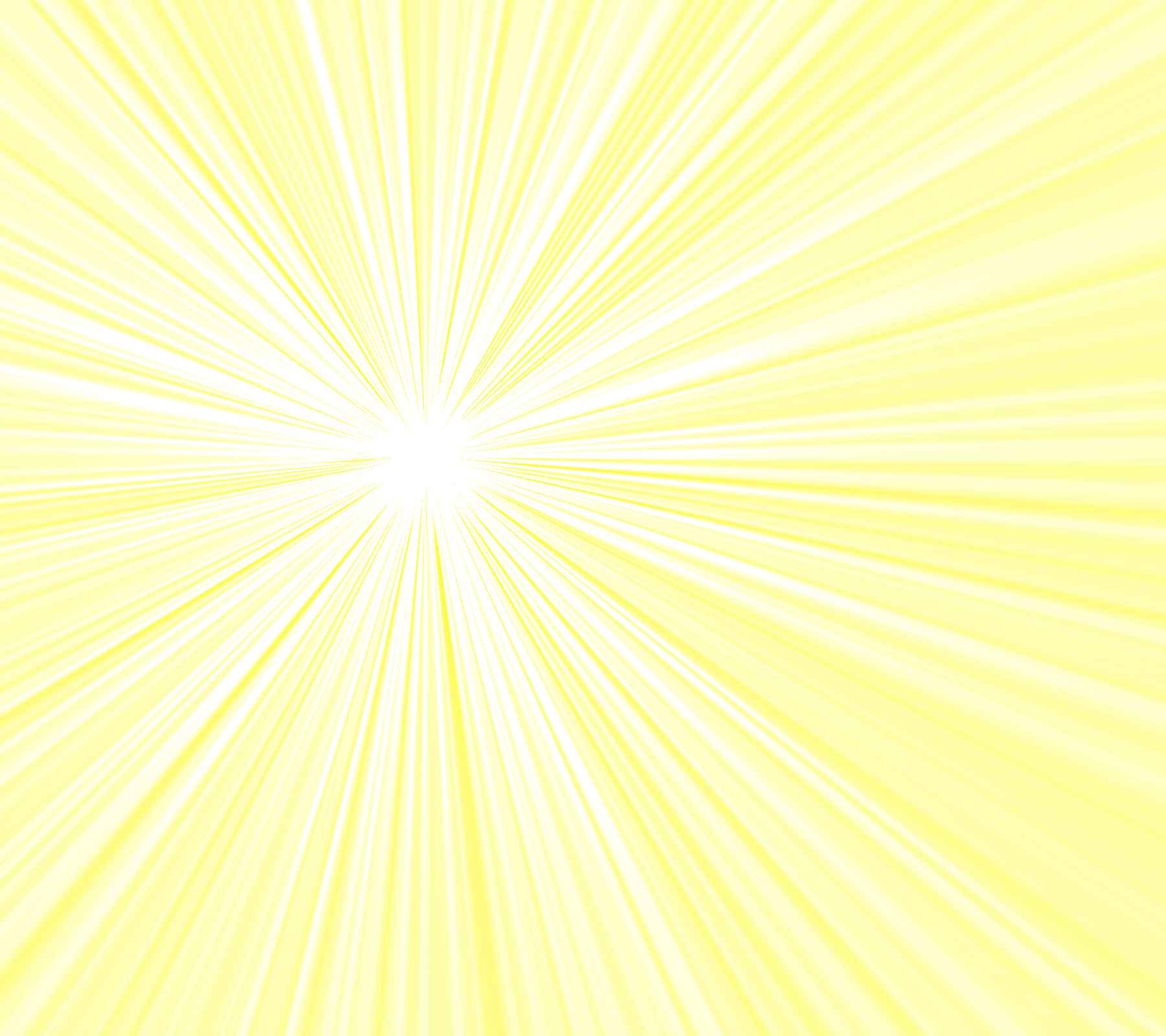 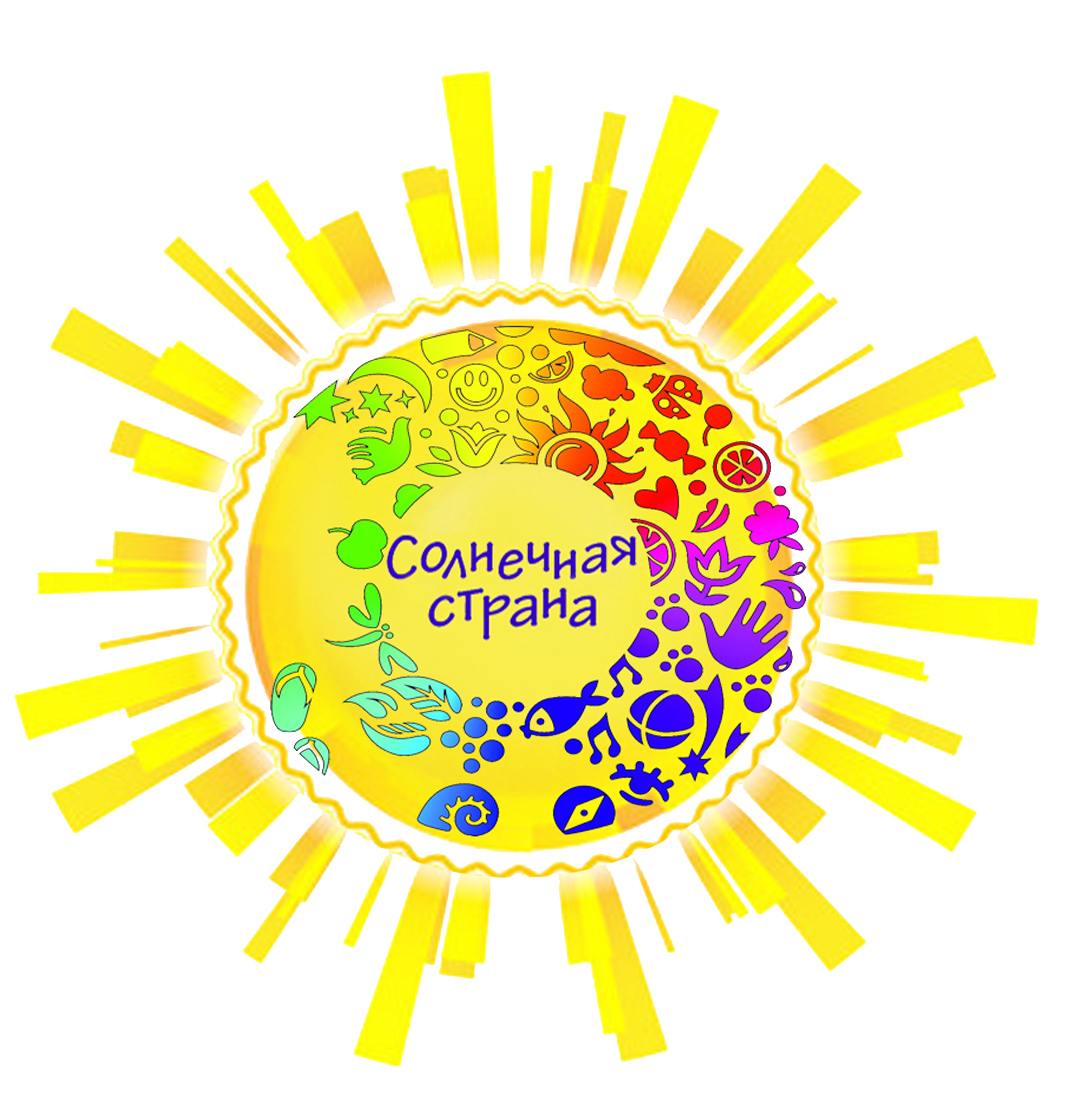 «Детский образовательно - оздоровительный центр «Солнечная страна»УТВЕРЖДАЮДиректор ГАУ «ДООЦ  «Солнечная страна» приказ от_______ №___  _________________Т. О. МихелеваПРОГРАММА ДЕЯТЕЛЬНОСТИдетского оздоровительного лагеря«СОЛНЕЧНАЯ СТРАНА»«Дети Солнца»(дети школьного возраста)Авторы программы:заместитель директора по УВР С.Р.Мочалова,методист О.А. Пахомовас. Ташла, Тюльганский район2021Содержание программыПОЯСНИТЕЛЬНАЯ ЗАПИСКА	4АКТУАЛЬНОСТЬ ПРОГРАММЫ	5ОТЛИЧИТЕЛЬНЫЕ ОСОБЕННОСТИ ПРОГРАММЫ	6НОВИЗНА ПРОГРАММЫ	7НАПРАВЛЕННОСТЬ ПРОГРАММЫ	7АДРЕСАТ ПРОГРАММЫ	10ЦЕЛЬ ПРОГРАММЫ	11ЗАДАЧИ ПРОГРАММЫ	11ОЖИДАЕМЫЕ РЕЗУЛЬТАТЫ	12ПРИНЦИПЫ РЕАЛИЗАЦИИ ПРОГРАММЫ	13МЕТОДЫ РЕАЛИЗАЦИИ ПРОГРАММЫ	15ФОРМЫ ОРГАНИЗАЦИИ ДЕЯТЕЛЬНОСТИ ДЕТЕЙ	16РАЗВИТИЕ ДЕТСКОГО САМОУПРАВЛЕНИЯ	18СИСТЕМА МОТИВАЦИИ И СТИМУЛИРОВАНИЯ	20ОБРАЗОВАТЕЛЬНАЯ ДЕЯТЕЛЬНОСТЬ	21ФАКТОРЫ РИСКА	30СОДЕРЖАНИЕ ПРОГРАММЫ СМЕН	31ХОД РЕАЛИЗАЦИИ ПРОГРАММЫ СМЕН	32ПЕРВАЯ  СМЕНА «ЗЕЛЁНЫЕ ЛАДОШКИ»	33ВТОРАЯ  СМЕНА «НАРИСУЙ СВОЮ МЕЧТУ»	38ТРЕТЬЯ  СМЕНА «СКАЗКИ ЛЕТНЕГО ЛЕСА»	42ЧЕТВЕРТАЯ  СМЕНА «ЧЕЛОВЕК И ВСЕЛЕННАЯ»	47ПЯТАЯ  СМЕНА «ИСКУССТВО ВО ВСЕХ ПРОЯВЛЕНИЯХ»	52ШЕСТАЯ  СМЕНА «СТАТЬ ЧЕМПИОНОМ НАМНОГО ПРОЩЕ!»	57УСЛОВИЯ РЕАЛИЗАЦИИ ПРОГРАММЫ	62ИНФОРМАЦИОННО-МЕТОДИЧЕСКОЕ ОБЕСПЕЧЕНИЕ	64ПЛАН ПРОИЗВОДСТВЕННЫХ СОВЕЩАНИЙ	65РЕСУРСНОЕ ОБЕСПЕЧЕНИЕ	Ошибка! Закладка не определена.ОЦЕНКА ЭФФЕКТИВНОСТИ ПРОГРАММЫ	71СИСТЕМА ОБРАТНОЙ СВЯЗИ	74СПИСОК ИСПОЛЬЗУЕМОЙ ЛИТЕРАТУРЫ	75ПОЯСНИТЕЛЬНАЯ ЗАПИСКАПрограмма летнего лагеря Государственного автономного учреждения «Детский образовательно-оздоровительный центр «Солнечная страна» разработана в соответствии с Федеральным законом от 29.12.2012 № 273-ФЗ «Об образовании в Российской Федерации», приказом Министерства образования и науки Российской Федерации от 09.11.2018 № 196 «Об утверждении Порядка организации и осуществления образовательной деятельности по дополнительным общеобразовательным программам», с изменениями от 30.09.2020.Лагерь – это сфера активного отдыха, разнообразная общественно значимая досуговая деятельность, отличная от школьной деятельности. Лагерь дает возможность любому ребенку раскрыться, приблизиться к высоким уровням самоуважения и самореализации. Летние каникулы составляют значительную часть свободного времени детей. Этот период наиболее благоприятен для развития их творческого потенциала, совершенствования личностных возможностей, приобщения к ценностям культуры, вхождения в систему социальных связей, воплощения собственных планов, удовлетворения индивидуальных интересов в личностно значимых сферах деятельности. Значимость летнего периода для оздоровления и воспитания детей, удовлетворения детских интересов и расширения кругозора велика.Лагерь – это новый образ жизни детей, новый режим с его особым романтическим стилем и тоном. Это жизнь в новом коллективе, это новая природосообразная деятельность. Это время игр, развлечений, свободы в выборе занятий, снятия накопившегося за год напряжения, восполнения израсходованных сил, восстановления здоровья. Это период свободного общения детей. Программа детского оздоровительного лагеря «Дети Солнца»предусматривает организацию летнего отдыха детей в условиях временного детского коллектива.Необходимость разработки данной программы по организации летнего каникулярного отдыха, оздоровления и занятости детей обусловлена социальной значимостью Государственного автономного учреждения «Детский образовательно-оздоровительный центр «Солнечная страна» и высокой ролью в решении образовательных, социальных, воспитательных и оздоровительных задач детей Оренбургской области. Летний лагерь Центра базируется на современной инфраструктуре с учетом возраста, требований интересов детей и подростков, в том числе потребностей детей-инвалидов и детей с ограниченными возможностями здоровья. Кроме того, лагерь расширяет спектр возможностей поощрения одаренных детей в различных областях.Программа универсальна, так как может использоваться для работы с детьми из различных социальных групп, разного возраста, уровня развития и состояния здоровья.Программа «Дети Солнца» является комплексной. Включает в себя разноплановую деятельность, объединяет различные формы воспитания, отдыха и оздоровления в летний период по следующим направлениям деятельности:- естественнонаучное; - физкультурно-спортивное;- художественное;  - социально-гуманитарное.  Программа реализуется в течение 6смен с 8 июня по 9 сентября 2021.АКТУАЛЬНОСТЬ ПРОГРАММЫЦенность детских оздоровительно-образовательных лагерей в том, что они повышают эффективность социального развития детей и подростков. Создают условия для педагогически целесообразного, эмоционально-привлекательного досуга школьников, восстановления их здоровья, удовлетворения потребностей в новизне впечатлений, творческой самореализации, общении и самодеятельности в разнообразных формах, включающих труд, познание, искусство, культуру, игру и другие сферы возможного самоопределения.Правильно организованная система летнего лагеря, которая базируется на актуализации интересов и потребностей ребенка, способна решить целый комплекс проблем: обогатить социальный опыт детей, выровнять стартовые возможности развития личности ребенка, обеспечить каждому ребенку «ситуацию успеха», содействовать самореализации личности ребенка, компенсировать другие проблемные зоны.Деятельность детского оздоровительного лагеря на базе ГАУ ДООЦ «Солнечная страна» направлена на создание той позитивной среды, которая даст возможность детям творчески и интеллектуально развиваться, самореализовываться. Педагогическая деятельность ориентирована на развитие ценностно-рефлексивного отношения ребёнка к окружающей действительности. Для педагога это означает, с одной стороны, выбор путей трансляции ребёнку социокультурных норм, а с другой – создание условий для реализации права выбора этих норм самим ребёнком. Наличие альтернатив, среди которых ребёнок осознанно производит выбор, обуславливает поступательность его личностного развития и свидетельствует об эффективности воспитательного процесса.Жизнедеятельность детей насыщена разнообразными, быстро сменяющими друг друга, на протяжении всего дня, видами деятельности (коммуникативная, спортивная, трудовая, познавательная, эстетическая, оздоровительная, образовательная и т.д.). Это дает ребятам возможность восстановить свои физические и душевные силы, заняться интересным делом, помогает развить новые навыки (вне рамок школьной программы), раскрыть потенциал своей личности. Насыщенность всей смены, каждого дня разноплановой, интересной деятельностью, делают лагерь привлекательным для детей и подростков, которые в силу своего возраста стремятся «попробовать всё и успеть везде».Программа организации летнего отдыха «Дети Солнца» опирается на опыт реализации программ предыдущих лет, является модифицированной, находится на новом этапе своего развития. Программа универсальна, так как может использоваться для работы с детьми из различных социальных групп, разного возраста, уровня развития и состояния здоровья.ОТЛИЧИТЕЛЬНЫЕ ОСОБЕННОСТИ ПРОГРАММЫИзменения, происходящие в образовательной политике государства, акцентируют внимание на необходимости применения ориентированного и деятельностного подходов, которые предусматривают воспитание свободной, развитой и образованной личности, способной жить и творить в условиях постоянно меняющегося мира, и воздействуют на все компоненты системы образования и на учебно – воспитательный процесс в целом, включая как урочную, так и внеурочную деятельность. Окружающий мир чрезвычайно динамичен, изменчив, и требования, предъявляемые им к человеку, неуклонно меняются. В связи с этим необходимо развитие таких качеств как мобильность, гибкость, способность быстро и правильно ориентироваться в общем характере любой возникшей жизненной ситуации.          Программа ГАУ «ДООЦ «Солнечная страна» «Дети Солнца» является комплексной, так как включает в себя несколько направлений: естественнонаучное, физкультурно – спортивное, художественное и социально-гуманитарное. Программа составлена с учетом интересов и психолого-возрастных особенностей детей. В непринужденной обстановке в форме игровой деятельности формируются навыки составления проектов, ориентированных на науку и творчество.Программа лагеря предполагает проведение мероприятий, посвященных Году науки и технологии, 60-летию первого полёта человека в космос.НОВИЗНА ПРОГРАММЫНовизна программы состоит в том, что она являет собой комплекс мероприятий по созданию условий для педагогически целесообразного, эмоционально-привлекательного досуга детей, восстановления здоровья, удовлетворения потребностей в новизне впечатлений, творческой самореализации, общении и самовыражении в разнообразных формах и развитию гражданственности, патриотизма как важнейших духовно-нравственных и социальных ценностей.НАПРАВЛЕННОСТЬ ПРОГРАММЫ2021 год - юбилейный год в истории России. Год 60-летия первого полёта человека в космос. Полёт Юрия Гагарина - это выдающееся событие, которое в ХХ веке смогло соединить всех жителей страны СССР в едином чувстве радости от победы в мирном освоении космического пространства, в желании учиться, развиваться, развивать науку, технику, всю страну.В год празднования юбилея в программу деятельности летнего лагеря включены различные мероприятии, посвященные данному событию и Году науки и технологии.Программаорганизации летнего отдыха 2021 года «Дети Солнца» согласно утвержденному графику включает в себя 6 летних смен, содержание которых сформировано по одной или нескольким направленностям, учитывая специфику заездов.8 июня – 21 июня – 1-я летняя смена «Зелёные ладошки».Направленность смены: естественнонаучная.Смена ориентирована на развитие интереса обучающихся к изучению и охране природы, биологии, географии, экологии и других наук о Земле, являясь основной частью непрерывного экологического образования. В настоящее время экологическое образование становится значимым в организации системы непрерывного экологического образования и воспитания подрастающего поколения. Особым фактором, обусловливающим специфику экологического образования в данном направлении, является организация целенаправленной практической деятельности. 24 июня – 7 июля – 2-я летняя смена «Нарисуй свою мечту».Направленность смены: художественная.  Смена ориентирована на развитие творческого потенциала каждого ребенка, раскрытие его природных задатков в различных сферах культуры и искусства, которые позволяют усваивать и передавать культурный, духовный и исторический опыт жизнедеятельности человечества, способствуют становлению и развитию творческой личности, стремящейся к реализации своих творческих способностей. 10 июля – 23 июля – 3-я летняя смена «Сказки летнего леса».Направленность смены: социально-гуманитарная.Основная цель, реализуемая в рамках социально-гуманитарной направленности дополнительного образования детей, - это формирование готовности к самореализации детей в системе социальных отношений на основе формирования нового уровня социальной компетентности и развития социальной одаренности.Социальное самоопределение детей и развитие детской социальной инициативы является на современном этапе одной из главных задач социально-педагогического направления, которая актуальна, прежде всего, потому, что сейчас на передний план выходит проблема воспитания личности, способной действовать универсально, владеющей культурой социального самоопределения. А для этого важно сформировать опыт проживания в социальной системе.26 июля – 8 августа – 4-я летняя смена «Человек и Вселенная».Направленность смены: социально-гуманитарнаяСмена ориентирована на обогащение детей знаниями об историческом прошлом нашего края, культурных традициях прошлого и настоящего, развитие интеллектуальных и творческих способностей детей, воспитания чувства гражданственности и уважения к предшествующим поколениям героев. Для жителей Оренбургской области – это особый праздник, ведь именно здесь, в Оренбурге, начал свой путь к звездам первый космонавт Земли – Юрий Гагарин. Его исторический полет на советском космическом корабле «Восток» длился всего 108 минут, но именно он стал первым шагом человечества в космическое пространство. После этого полета Юрий Алексеевич стал одним из самых известных людей на нашей планете. Авиационное училище летчиков, в котором учился Гагарин, окончили еще трое космонавтов: Валентин Лебедев, Александр Викторенко и Юрий Лончаков.11 августа – 24 августа – 5-я летняя смена «Искусство во всех проявлениях».Направленность смены: художественная.Смена ориентирована на изучение специфики и сущности функционирования и воспитания культуры, определение её места и роли среди других социальных явлений; дает представление о развитии мировой художественной культуры через систематизацию ценностей культуры разных народов. Позволяет детям через самостоятельную исследовательскую деятельность постигать содержание мира вещей, идей, отношений разных эпох. 27 августа– 09 сентября – 6-я летняя смена «Стать чемпионом намного проще».Направленность смены: физкультурно-спортивная.Смена ориентирована на физическое совершенствование учащихся, приобщение их к здоровому образу жизни, воспитание спортивного резерва нации.  Физкультурно-спортивная направленность включает следующие группы программ: спортивная подготовка (плавание, футбол, настольный теннис, волейбол, и другие виды спорта), общая физическая подготовка и лечебная физкультура (фитнес, лечебная физкультура).АДРЕСАТ ПРОГРАММЫПрограмма летнего отдыха «Дети Солнца» разработана для детского коллектива общей численностью 143человек в смену; 858человек за летний период. Численность детей сокращена в связи с необходимостью выполнения «Рекомендаций по организации работы организаций отдыха детей и их оздоровления в условиях сохранения рисков распространения COVID-19", утверждёнными Федеральной службой по надзору в сфере защиты прав потребителей и благополучия человека 25 мая 2020 г.В реализации программы принимают участие дети следующих возрастов: 1) дети школьного возраста от 6 лет 6 месяцев до 15 лет (включительно) (обучающиеся, осваивающие общеобразовательные программы начального общего образования–в каникулярный период, образовательные программы основного общего и среднего общего образования - круглогодично); 2) одаренные дети, добившиеся успехов в учебе, обучающиеся творческих объединений (очно - заочных школ) различной направленности, в том числе областных; победители и призеры предметных олимпиад, конкурсов, спортивных соревнований районного, областного, всероссийского и международного уровней, лидеры органов ученического самоуправления и детских общественных организаций от 6 лет 6 месяцев до 15 лет (включительно), при формировании организованной группы (ансамбли, команды и т.п.) – до 18 лет; 3) дети-сироты - лица в возрасте до 18 лет, у которых умерли оба или единственный родитель, воспитанники детских домов и школ-интернатов, профессиональных образовательных организаций; 4) дети, находящиеся в трудной жизненной ситуации – дети, оставшиеся без попечения родителей; дети из многодетных семей; дети-инвалиды; дети с ограниченными возможностями здоровья; дети - жертвы вооруженных и межнациональных конфликтов, экологических и техногенных катастроф, стихийных бедствий; дети из семей беженцев и вынужденных переселенцев; дети, оказавшиеся в экстремальных условиях; дети – жертвы насилия; дети, проживающие в малоимущих семьях; дети с отклонениями в поведении; дети, жизнедеятельность которых объективно нарушена в результате сложившихся обстоятельств и которые не могут преодолеть данные обстоятельства самостоятельно или с помощью семьи– до 18 лет; 5) несовершеннолетние, находящиеся в социально опасном положении, лица, которые вследствие безнадзорности или беспризорности находятся в обстановке, представляющей опасность для их жизни или здоровья– до 18 лет.ЦЕЛЬ ПРОГРАММЫЦель программы – развитие творческих, интеллектуальных способностей, навыков самореализации и здорового образа жизни, развитие гражданственности, патриотизма как важнейших духовно-нравственных и социальных ценностей в условиях детского образовательно-оздоровительного лагеря.ЗАДАЧИ ПРОГРАММЫСодействовать получению детьми навыков и умений индивидуальной и коллективной деятельности, способствующих реализации их творческой, двигательной активности, формированию социальной компетенции.Создавать условия для обеспечения эмоционального благополучия детей, приобщения их к интеллектуальным и духовным ценностям.Способствовать развитию интереса к поисковой и исследовательской работе через включение детей в реализацию конкретных проектов, разработку и реализацию коллективных творческих дел. Содействовать формированию у подрастающего поколения ответственного отношения к своему здоровью и потребности в здоровом образе жизни, ценностного отношения к занятиям физической культурой и спортом, путём организации развивающего отдыха и оздоровления на основе эффективного использования спортивной инфраструктуры детского лагеря.Содействовать формированию гражданской позиции детей, гордости за свою Родину, ее народ, историю и ратную славу; изучению и развитию интереса к героическим страницам истории Отечества.Содействовать социальной адаптации детей и их комфортному пребыванию в условиях детского временного коллектива путем организованной игровой деятельности.Создавать условия для интеграции детей с ограниченными возможностями здоровья и детей-инвалидов в общество.ОЖИДАЕМЫЕ РЕЗУЛЬТАТЫ- Реализация детьми и подростками своих индивидуальных особенностей в разных видах деятельности: творческой, познавательной, спортивной, социальной, коммуникативной; их самореализация в процессе коллективной деятельности.- Сохранение физического, духовного и социального здоровья детей и подростков и формирование ценностного отношения к своему здоровью.- Повышение социальной активности у детей и подростков, понимание и принятие ими ответственности за собственные поступки и действия, развитие ценностного отношения к людям, природе, творчеству, культуре, правилам поведения, труду, желание принимать участие в социально - полезной деятельности.- Развитие интереса детей к поисковой и исследовательской работе.- Развитие у подрастающего поколения гордости за свою Родину, ее народ, историю и ратную славу, изучение и развитие интереса к героическим страницам истории Отечества.- Эмоциональная удовлетворённость детей пребыванием в детском лагере, благоприятный психологический климат во временном детском коллективе.- Повышение уровня социальной адаптированности детей и подростков, которое проявляется в принятии ими норм и правил поведения, в лёгком установлении контактов с людьми, в умении эффективно взаимодействовать сними, в знании свих сильных сторон личности и использование их в целях самореализации.- Включение педагогов в коллективный процесс разработки содержания и новых вариантов форм работы; развитие новых педагогических технологий в сфере организации детского досуга.ПРИНЦИПЫ РЕАЛИЗАЦИИ ПРОГРАММЫДеятельность летнего лагеря ДООЦ «Солнечная страна» основывается на следующих принципах:Принцип гуманистической направленности педагогического процесса.В рамках реализации программы данный принцип учитывает сочетание целей педагогической деятельности лагеря и личности ребёнка. Реализация этого принципа требует подчинения всей образовательно – воспитательной работы задачам формирования разносторонне развитой личности. Принцип индивидуального подхода. Деятельность педагогов должна строиться на основе учета реальных возможностей каждого ребёнка. В соответствии с этим принципом социально – педагогическая работа учитывает темперамент, характер, способности и интересы, мысли, мечты и переживания ребят, находящихся в отряде, таким образом, чтобы на любом возрастном этапе каждый имел возможность раскрыться, «состояться заново», с учётом личной значимости организуемой деятельности- не только возрастных, но и индивидуальных особенностей ребёнка.Принцип совместной деятельности. Совместность предполагает такое взаимодействие, в процессе которого люди находятся в определённых отношениях взаимной зависимости и взаимной ответственности. Совместная деятельность формирует ценностно- ориентированное единство группы, рождает традиции, организует структуру, идёт к повышению уровня досуговой деятельности, реализуя заложенный в ней воспитательный потенциал.Принцип диалогичностипредполагает, что воспитание, развитие в большей мерее осуществляется в процессе взаимодействия педагогов и детей, ядром которого является обмен ценностями (социальными, интеллектуальными, моральными), а также их совместное творчество, созидание в жизнедеятельности лагеря. Диалогичность не предполагает равенство между взрослым иребёнком, но требует взаимного уважения и принятия друг друга.Принцип доверия и поддержки. Вера в ребёнка, доверие ему, поддержка его стремлений к самореализации, самораскрытию, самоутверждению. Существует старая мудрость: ищи в ребёнке хорошее, его всегда больше. Положительное и прекрасное рождают добро. Опора на положительные эмоции и качества окрыляет ребёнка, он кажется себе ещё лучше, если его кто- то замечает и оценивает его рост.Принцип проблемности.В лагере осуществляется такая организация досуга, когда дети и подростки узнают новое, приобретают знания и навыки через преодоление трудностей, препятствий, создаваемых постановкой проблем. Во время воспитательной деятельности ставятся вопросы, требующие поиска, что активизирует мыслительную деятельность детей и подростков, а это важное условие эффективности педагогического взаимодействия.Принцип событийности.Наличие ярких запоминающихся событий, творцами и участниками которых являются члены коллектива(КТД, фестивали, праздники, гала- концерты).Принцип комплексности: единство досуговой, оздоровительной и воспитательной работы с детьми. Данный принцип в ГАУ «ДООЦ «Солнечная страна» реализуется при следующих условиях:Четкое распределение времени на организацию воспитательной и оздоровительной работы (I половина дня –отрядные дела, медицинские процедуры, II половина дня – воспитательная и досуговая работа). Режим дня в Приложении 1.Оценка эффективности пребывания детей в Центре является  комплексной, учитывающая все группы поставленных задач.МЕТОДЫ РЕАЛИЗАЦИИ ПРОГРАММЫРеализация программы «Дети Солнца» в условиях детского санаторного оздоровительного лагеря, учитывая специфику досуговой педагогики, предполагает выбор педагогических методов с учётом цели, задач и содержания досуговой деятельности, возрастных особенностей детей и подростков, форм организации досуговой деятельности в рамках каждой смены.Изучив соответствующую литературу, мы пришли  к выводу, что именно методы досуговой педагогики, сформулированные С.А. Шмаковым, представляют пути и способы осуществления процесса вовлечения детей и подростков в активную деятельность в условиях летнего оздоровительного лагеря. В реализации программы используются следующие группы методов досуговой педагогики:Методы игры и игрового тренинга. Игра – это самостоятельный и законный для детей и подростков вид деятельности. Игра, как сказка, мультфильм, многократно повторяется в жизни ребенка, становится его воспитательным тренингом. В игре можно легко выявить симпатии и антипатии детей, кого они выбирают, предпочитают из сверстников («Третий лишний», «Ручеек», «Колечко» и др.). Игра выявляет знания и интеллектуальные силы ребенка («Что? Где? Когда?», «Интеллектуальный турнир» и др.). Игры показывают уровень развития организаторских способностей детей и подростков, выявляют их физические способности: ловкость, силу, выносливость (игры на выявление лидерских качеств).Методы театрализации. Досуг детей и подростков имеет бесконечное множество сюжетов и социальных ролей. Неформальное общение ребят может быть в виде «капустника», «праздничного вечера», ролевой игры и др. Метод театрализации реализуется через костюмированные представления, особый словарь общения, аксессуары, обряды, ритуалы. Театрализация знакомит ребят с разнообразными сюжетами жизни.Методы состязательности. Состязание – это внутренняя пружина раскручивания творческих сил, стимулирование к поиску и открытию. Отдыхающих необходимо учить состязаться. Досуг всегда чрезвычайно эмоционален и стимулирует крайние формы поведения: азарт, волнение, эффект, обиды и др. Например, очень низка культура болельщиков в детском спорте, состязаниях, коллективных играх. Необходимо учить детей достойно оценивать победу соперника и достойно переживать поражения «своих».Методы импровизации. Импровизация – это действие, не осознанное и не подготовленное заранее, действие, которого совершается экспромтом. В импровизации заложен механизм имитационного поведения. Методы импровизации противостоят привычным  для детей методам репетиционности, порождают азарт ребенка, развивают творчество. Данный метод ориентирован на то, чтобы дети учились выходить за стереотипы, выводит на пробуждение социального, психологического, творческого воображения ребят.Методы, мотивирующие к здоровому образу жизни через познавательную, физкультурную, досуговую, проектную и иную виды деятельности.Методы стимулирования -это целенаправленное воздействие на мотивацию детей, побуждающее их к определенной деятельности, подкрепленной соответствующим эмоциональным настроем и зарядом и направленной на достижение цели учебно-воспитательной деятельности. ФОРМЫ ОРГАНИЗАЦИИ ДЕЯТЕЛЬНОСТИ ДЕТЕЙИсходя из опыта деятельности детского центра «Солнечная страна» будут использоваться следующие формы организации деятельности детей, которые представлены в таблице.Требование по максимальному разобщению детей в период нахождения в лагере, ограничения по проведению массовых мероприятий не отразится на насыщенности и разнообразии форм и методов детского отдыха.РАЗВИТИЕ ДЕТСКОГО САМОУПРАВЛЕНИЯОдним из важнейших средств и методов организации воспитательного пространства, является создание органов детского самоуправления, которые способствуют развитию лидерских навыков и эффективного взаимодействию среди сверстников и взрослых. Структура самоуправления включает в себя несколько уровней:1-й уровень — самоуправление в «городе»Самоуправление «города», как и любого другого первичного коллектива, складывается из распределения конкретных обязанностей между «жителями», выбора мэра «города», ответственных за наиболее важные направления работы, дежурные командиры.Каждый «житель» в лагере, в зависимости от своих интересов, потребностей, склонностей, организаторских и творческих способностей может выбрать дело по душе. Жизнедеятельность осуществляется через органы управления (Городской Форум, Городской Совет, Центр общественного мнения и т. д.). Каждый житель пытается осознать своё место в доме, собственную значимость.2-й уровень — общелагерное самоуправление (Совет Страны («Солнечный Совет»). Целью создания в лагере органа соуправления «Солнечный Совет» является повышение созидательного духовно-нравственного потенциала социализирующих влияний на личность, формирующуюся в развивающемся гражданском обществе. Функционирование данной системы позволит реализовывать возросшую заинтересованность учащихся в овладении правовыми знаниями, приверженность к ценностям демократического общества, проявлять активную гражданскую жизненную позицию.Деятельность данного органа реализуется посредством работы следующих секторов:Сектор внутренних дел. Задачами деятельности сектора являются: сбор информации об успехах детей в спорте, общественно – полезной, художественно-творческой деятельности и т. д. Сбор самых важных новостей лагеря.Сектор здоровья и спорта. Основные направления работы: ежедневное проведение зарядки, помощь в проведении Дней здоровья, организация общих соревнований по спортивным играм и состязаниям, пропаганда занятий в спортивных кружках, формирование у детей потребности в здоровом образе жизни.Сектор культуры и досуга. Оказание помощи в организации культурно - массовых мероприятиях, в проведении экскурсий, встреч, дискотек, подготовка и организация развлекательных мероприятий, конкурсов и игр.Пресс - секторОформление постоянно действующей газеты «Солнечный луч» рубрики:«Поздравляем» «А у нас в лагере» и др.Сбор информации и ведение альбома памяти «Наследники героев».Традиция – введение альбома «Наследники героев», куда помещаются фотоматериалы и информация о тех родственниках жителей «Солнечной страны», кто приближал Великую Победу.Ведение фотокроссов Оформление отрядных уголков.Радио «Позитив»Ведение сборника стихов «С теплом о «Солнечной стране».В этот сборник помещаются стихи жителей страны, которые отражают мысли и эмоции авторов по поводу нашей любимой «Солнечной страны»Штат: редактор, дизайнер, корректор, оформитель, корреспонденты, представители отрядов.Ежедневно проводятся заседания Совета Страны («Солнечный Совет»), в состав которой входят мэры городов и представители секторов с целью планирования жизнедеятельности лагеря на следующий день на основе анализа предыдущего дня.СИСТЕМА МОТИВАЦИИ И СТИМУЛИРОВАНИЯПедагогический коллектив ГАУ «ДООЦ «Солнечная страна» формирует  внешнюю и внутреннюю мотивацию отдыхающих. В течение всей смены стимулируется личностное развитие и рост каждого ребёнка.Коллективная мотивация осуществляется по итогам общелагерного мероприятия, где отряды награждаются за победу в конкурсах, соревнованиях и квестах.Личностная мотивация включает в себя ежедневный выбор в отрядах на вечернем огоньке «Героя дня» и размещение в отрядном уголке фамилии и имени.В конце смены каждый житель «Солнечной страны» получает звание в одной из номинаций:  "Лучший друг", "Самый активный и инициативный", "Креативная личность", "Звезда спорта", "Эрудит", , "Любитель природы", "Мисс и мистер «Солнечная страна»",  "Оптимист", "Укротитель комаров", "Антистресс", "Победитель", "Высший пилотаж", "Мастер упорства", "Очумелые ручки" и награждается дипломом. Звание и номинация должны максимально отражать проявленные ребёнком  спортивные, творческие, интеллектуальные способности и возможности в проектной, исследовательской деятельности. «Почётный житель «Солнечной страны» - главная общелагерная индивидуальная номинация. Это звание присваивается ребятам, неоднократно проявившим себя в разных сферах жизнедеятельности лагеря с учетом мнения детей отряда, вожатых и воспитателей.Одним из эффективных способов стимулирования является похвала, которая выражается посредством одобрения в отряде, аплодисментами и вручением грамот на вечернем огоньке.В целом система мотивации и стимулирования оказывает огромный эффект в социально-личностном развитии ребенка.ОБРАЗОВАТЕЛЬНАЯ ДЕЯТЕЛЬНОСТЬПрограмма «Дети Солнца» является комплексной, т.е. включает в себя разноплановую деятельность, объединяет различные направления оздоровления, отдыха и воспитания детей в условиях лагеря. Реализуется через следующие  смены с образовательным тематическим компонентом:8 июня – 21 июня – 1-я летняя смена «Зелёные ладошки».Направленность смены: естественнонаучная.24 июня – 7 июля – 2-я летняя смена «Нарисуй свою мечту».Направленность смены: художественная.10 июля – 23 июля – 3-я летняя смена «Сказки летнего леса».Направленность смены: социально-гуманитарная. 26 июля – 8 августа – 4-я летняя смена «Человек и Вселенная».Направленность смены: социально-гуманитарная11 августа – 24 августа – 5-я летняя смена «Искусство во всех проявлениях».Направленность смены: художественная.27 августа– 09 сентября – 6-я летняя смена «Стать чемпионом намного проще».Направленность смены: физкультурно-спортивная.В течение смены планируется реализация программы по блокам:ПознавательныйТворческийПсихолого-педагогическийФизкультурно-спортивный При разработке, организации и реализации всех занятий, мероприятий и дел учитывается общая идея программы - воспитание потребности у детей стремления к самоопределению, саморазвитию, самосовершенствованию через создание условий личностного роста каждого ребенка и формирование духовно-нравственных качеств.В начале смены проводится беседа о правилах проживания и соблюдения режима, правилах самообслуживания, а также полный инструктаж по технике безопасности (опасность электричества,  высоких окон, крутых ступенек и т.д.), пожарной безопасности (курение, костры, зажигалки, замыкание в  электрической проводке в случае дождя, нарушение пожарной безопасности в игровых  комнатах и др.), об особенностях поведения в связи с угрозой распространения новой коронавирусной инфекции, осохранности личного и государственного имущества.Проведение организационного сбора в отряде - залог порядка, чистоты в комнатах, на отрядном месте.Каждый день смены охватывает разнообразные виды познавательной, спортивной, творческой деятельности с учетом индивидуальных интересов и склонностей детей. При планировании мероприятий детям предоставлен выбор в определении содержания их деятельности.Содержание программы реализуется через следующие направления: естественнонаучное, физкультурно-спортивное, художественное, социально-гуманитарное.В соответствии с лицензией от 14.05.2015 года серия 56Л01 № 0003370, регистрационный номер 1695, выданной министерством образования Оренбургской области, в ГАУ «ДООЦ «Солнечная страна» реализуются дополнительные общеобразовательные программы.Образовательный процесс организован  в соответствии с индивидуальными учебными планами в объединениях по интересам, сформированных в группы отдыхающих одного возраста или разных возрастных категорий (разновозрастные группы), являющиеся основным составом объединения (секции, кружки, студии, театры), а также индивидуально.Образовательная деятельность в летний период по дополнительным общеобразовательным программам в ГАУ «ДООЦ «Солнечная страна» направлена на:-формирование и развитие творческих способностей детей и подростков;-удовлетворение индивидуальных потребностей детей и подростков в интеллектуальном, художественно-эстетическом, нравственном и интеллектуальном развитии, а также в занятиях физической культурой и спортом;-формирование культуры здорового и безопасного образа жизни, укрепление здоровья детей и подростков;-обеспечение духовно-нравственного, гражданско-патриотического, военно-патриотического, трудового воспитания детей и подростков;-создание и обеспечение необходимых условий для личностного развития, укрепление здоровья детей;-социализацию и адаптацию детей и подростков к жизни в обществе;-формирование общей культуры детей и подростков;-удовлетворение иных образовательных потребностей и интересов детей и подростков, не противоречащих законодательству Российской Федерации, осуществляемых за пределами федеральных государственных образовательных стандартов и федеральных государственных требований.Программы дополнительного образования реализуются в соответствии с «Концепцией развития дополнительного образования детей» по следующим направленностям:Художественная направленность:Дополнительная общеобразовательная программа «Умейка»Цель программы: выявить и развить у детей и подростков творческих способностей, приобщить их к творческому самовыражениюВозраст обучающихся:7 – 15 лет.Объем программы: 12 часов.Срок освоения программы:14 дней.Дополнительная общеобразовательная программа «Ералаш»Цель программы:формирование творчески активной, эстетически, интеллектуально, нравственно развитой личности ребенка средствами театрального искусства и актерской деятельности в творческом объединенииВозраст обучающихся:7 – 15 лет.Объем программы: 12 часов.Срок освоения программы:14 дней.Дополнительная общеобразовательная программа «Живые краски»Цель программы:развитие воображения, желания и умения подходить к любой своей деятельности творчески, воспитание эстетических чувств, интереса к изобразительному искусству.Возраст обучающихся:7 – 15 лет.Объем программы: 12 часов.Срок освоения программы:14 дней.Дополнительная общеобразовательная программа «Музыкальная шкатулка»Цель программы: создание педагогических условий для личностного развития средствами формирования музыкально-певческих навыков и основ сценического поведения детей, отдыхающих в ДООЦ «Солнечная страна».Возраст обучающихся:7 – 13 лет.Объем программы: 12 часов.Срок освоения программы:14 дней.Дополнительная общеобразовательная программа «Ритм»Цель программы: развить духовно-нравственный личностный рост ребенка и внести вклад в формирование его внутреннего мира и художественного вкуса средствами музыки и хореографии.Возраст обучающихся:7 – 15 лет.Объем программы: 12 часов.Срок освоения программы:14 дней.Техническая направленность:Дополнительная общеобразовательная программа «Бумажное чудо»Цель программы: создание организационно-педагогических условий для развития творческих и конструктивных способностей учащихся через бумажное моделирование.Возраст обучающихся:10 – 15 лет.Объем программы: 12 часов.Срок освоения программы:14 дней.Социально-гуманитарная направленность:Дополнительная общеобразовательная программа «Позитив»Цель программы: создание педагогических условий  для разностороннего развития личности подростка, способствующих успешной социализации и самореализации, предоставление возможности реализации личностного потенциала через взаимодействие в группе и через социально одобряемую деятельность.Возраст обучающихся:7 – 15 лет.Объем программы: 28,8 часов.Срок освоения программы:14 дней.Дополнительная общеобразовательная программа «Солнечное радио»Цель программы: приобщить детей к общественной жизни, научить правильно, выражать свои мысли посредством СМИ.Возраст обучающихся:11 – 15 лет.Объем программы: 12 часов.Срок освоения программы:14 дней.Естественнонаучная направленность:Дополнительная общеобразовательная программа «Эко-Детство»Цель программы: развитие у детей ценностного отношения к окружающему миру в процессе экологической, проектно - исследовательской, социально - значимой деятельности в условиях временного коллектива санаторно-оздоровительного лагеря.Возраст обучающихся:12 – 15 лет.Объем программы: 12 часов.Срок освоения программы:14 дней.Физкультурно-спортивная направленность:Дополнительная общеобразовательная программа «Волейбол»Цель программы:способствовать повышению уровня физического развития подростков посредством занятий волейболом.Возраст обучающихся:11 – 15 лет.Объем программы: 12 часов.Срок освоения программы:14 дней.Дополнительная общеобразовательная программа «Настольный теннис»Цель программы: создать условия для развития физических качеств, оздоровления и укрепления организма обучающихся посредством занятий настольным теннисом.Возраст обучающихся:7 – 15 лет.Объем программы: 12 часов.Срок освоения программы:14 дней.Дополнительная общеобразовательная программа «Футбол»Цель программы: научить детей основам и правилам игры в футбол, привлечь детей к систематическим занятиям физической культурой и спортом.Возраст обучающихся:7 – 15 лет.Объем программы: 12 часов.Срок освоения программы:14 дней.Дополнительная общеобразовательная программа «Фитнес»Цель программы: формирование разносторонне физически развитой личности, готовой к активной творческой самореализации в пространстве общечеловеческой культуры, оптимизации трудовой деятельности,   умеющей  использовать ценности физической культуры и в частности средств фитнес-аэробики  для укрепления и сохранения собственного здоровья,  организации  активного отдыха.Возраст обучающихся:7 – 15 лет.Объем программы: 12 часов.Срок освоения программы:14 дней.Дополнительная общеобразовательная программа «Плавание для начинающих»Цель программы: формирование интереса у учащихся к занятиям плаванием, создание оптимально физкультурно – оздоровительных условий для наиболее полного раскрытия и реализации плавательных способностей.Возраст обучающихся:7 – 10 лет.Объем программы: 12 часов.Срок освоения программы:14 дней.Дополнительная общеобразовательная программа «Золотые рыбки»Цель программы: формирование интереса у учащихся к занятиям плаванием, создание оптимально физкультурно – оздоровительных условий для наиболее полного раскрытия и реализации плавательных способностей, совершенствование технике основных плавательных навыков.Возраст обучающихся:11 – 15 лет.Объем программы: 12 часов.Срок освоения программы:14 дней.Для реализации дополнительных общеобразовательных программ применяется форма организации образовательной деятельности, основанная на модульном принципе представления содержания образовательной программы и построения учебных планов (приказ Министерства просвещения Российской Федерации от 09.11.2018 № 196 «Об утверждении Порядка организации и осуществления образовательной деятельности по дополнительным общеобразовательным программам» с изменениями, внесенными приказом Минпросвещения России от 30.09.2020 №533).ФАКТОРЫ РИСКАВ программе  присутствуют следующие факторы риска для участников:        Все мероприятия по подготовке к открытию и нормальному функционированию  лагеря проводятся  в строгом соответствии с утвержденными Главным государственным санитарным врачом России методическими рекомендациями.     Ключевые  установки:наполняемость лагеря не более 50% от проектной мощности;работа лагеря в режиме обсервации в течение всей смены, т.е. вход и выход из лагеря запрещен для всех;усиление дезинфекции всех помещений рециркуляторами воздуха;одномоментный заезд работников и детей в лагерь;соблюдение масочного режима для персонала; допуск персонала к работе по результатам анализа методом ПЦР на наличие COVID-19, проведенного не позднее, чем за 72 часа до начала работы в лагере; с учетом погодных условий организовывается максимальное проведение мероприятий с участием детей на открытом воздухе.СОДЕРЖАНИЕ ПРОГРАММЫ СМЕНМОДЕЛЬ ИГРОВОГО ВЗАИМОДЕЙСТВИЯВсе смены будут проходить в форме сюжетно-ролевой игры. Тематика каждой смены обыгрывает идею строительства и функционирования страны  творчества и радости в рамках большой сюжетно-ролевой игры. Жизнь лагерной смены моделирует жизнь страны, в которой каждый отряд – город, а каждый ребенок – житель.Слово «Страна» означает форму организации, основанную на признании ценностей равенства, свободы, справедливости. Это своеобразное государство, где в своих правах и обязанностях равны как дети, так и взрослые.Сюжетно-ролевая игра как форма жизнедеятельности даёт большие возможности для формирования позитивной направленности личности ребёнка. В течение всей игры участники и организаторы  программы живут согласно уже сложившимся законам и традициям ГАУ «ДООЦ «Солнечная страна» и действуют согласно своим ролям. ХОД РЕАЛИЗАЦИИ ПРОГРАММЫ СМЕНОрганизационный период (I этап)Основная цель этого периода — адаптация ребёнка к условиям и особенностям летнего лагеря. Дети знакомятся друг с другом, педагоги и воспитатели узнают об их интересах, определяют лидера, дают детям возможность проявить себя.Основной период (II этап — выполнение поставленных перед сменой задач)Основной период делится на два этапа, на каждом из которых решаются определённые задачи.Задачи первого этапа основного периода:
- создать условия для проявления самобытности каждого ребёнка, его духовно-нравственного потенциала;
- развернуть деятельность творческих и спортивных объединений, которые соответствуют интересам и запросам ребёнка;
- создать условия для работы органов самоуправления;
- корректировать нормы общения, поведения, отношений.На втором этапе основного периода задачи следующие:
- организовать коллективно-творческую деятельность;
- создать условия для полноценного функционирования органов детского самоуправления;
- показать знания, умения, навыки, полученные на занятиях творческих и спортивных объединений;
- корректируются межличностные и коллективные отношения.Итоговый период (III этап)Подведение итогов смены, реадаптация детей к возвращению домой. При такой конфигурации развитие смены идет по нарастающей, параллельно с расширением зоны интереса детей. Все это плодотворно влияет на формирование временного детского коллектива.ПЕРВАЯ  СМЕНА «ЗЕЛЁНЫЕ ЛАДОШКИ»Направленность: естественнонаучнаяС 08 июня  по 21 июня 2021 годаСмена ориентирована на развитие интереса воспитанников к изучению и познанию основ естественных наук, охране природы и окружающей среды. В настоящее время экологическое образование становится значимым в организации системы непрерывного экологического образования и воспитания подрастающего поколения. Особым фактором, обусловливающим специфику экологического образования в данном направлении, является организация целенаправленной практической деятельности. УЧЕБНО - ТЕМАТИЧЕСКИЙ ПЛАНПЛАН-СЕТКА 1 СМЕНЫ «ЗЕЛЁНЫЕ ЛАДОШКИ»(08.06.2021-21.06.2021)ВТОРАЯ  СМЕНА «НАРИСУЙ СВОЮ МЕЧТУ»Направленность:  художественнаяС 24 июня – 07июля 2021 годаСмена ориентирована на развитие творческого потенциала каждого ребенка, раскрытие его природных задатков в различных сферах культуры и искусства. Она позволяет усваивать и передавать культурный, духовный и исторический опыт жизнедеятельности человечества, способствует становлению и развитию творческой личности, стремящейся к реализации своих творческих способностей во всех направлениях профессиональной и общественной жизнедеятельности.УЧЕБНО - ТЕМАТИЧЕСКИЙ ПЛАНПЛАН-СЕТКА 2 СМЕНЫ «НАРИСУЙ СВОЮ МЕЧТУ»(24.06.2021-07.07.2021)ТРЕТЬЯ  СМЕНА «СКАЗКИ ЛЕТНЕГО ЛЕСА»Направленность:  социально-гуманитарнаяС 10 июля по 23 июля 2021 годаОсновная цель, реализуемая в рамках социально-гуманитарной направленности дополнительного образования детей, - это формирование готовности к самореализации детей в системе социальных отношений на основе формирования нового уровня социальной компетентности и развития социальной одаренности.Социальное самоопределение детей и развитие детской социальной инициативы является на современном этапе одной из главных задач социально-педагогического направления, которая актуальна, прежде всего, потому, что сейчас на передний план выходит проблема воспитания личности, способной действовать универсально, владеющей культурой социального самоопределения. А для этого важно сформировать опыт проживания в социальной системе.В режиме онлайн в рамках смены будет  проведено обучение детей правилам безопасности по использованию информационных ресурсов и финансовой грамотности при поддержке Банка России.УЧЕБНО - ТЕМАТИЧЕСКИЙ ПЛАНПЛАН-СЕТКА 3 СМЕНЫ «СКАЗКИ ЛЕТНЕГО ЛЕСА»(10.07.2021 – 23.07.2021)ЧЕТВЕРТАЯ  СМЕНА «ЧЕЛОВЕК И ВСЕЛЕННАЯ»Направленность: социально-гуманитарнаяС 26 июля по 08 августа 2021 годаСмена ориентирована на обогащение знаниями об историческом прошлом нашего края, культурных традициях прошлого и настоящего, развитие интеллектуальных и творческих способностей детей, воспитания чувства гражданственности и уважения к предшествующим поколениям героев.УЧЕБНО - ТЕМАТИЧЕСКИЙ ПЛАНПЛАН-СЕТКА 4 СМЕНЫ «ЧЕЛОВЕК И ВСЕЛЕННАЯ»(26.07.2021 – 08.08.2021)ПЯТАЯ  СМЕНА «ИСКУССТВО ВО ВСЕХ ПРОЯВЛЕНИЯХ»Направленность: художественнаяС 11 августа  по 24 августа 2021 годаСмена ориентирована на изучение специфики и сущности функционирования и воспитания культуры, определение её места и роли среди других социальных явлений; дает представление о развитии мировой художественной культуры через систематизацию ценностей культуры разных народов. Позволяет детям через самостоятельную исследовательскую деятельность постигать содержание мира вещей, идей, отношений разных эпох. УЧЕБНО - ТЕМАТИЧЕСКИЙ ПЛАНПЛАН-СЕТКА 5 СМЕНЫ «ИСКУССТВО ВО ВСЕХ ПРОЯВЛЕНИЯХ»(11.08.2021 – 24.08.2021)ШЕСТАЯ  СМЕНА «СТАТЬ ЧЕМПИОНОМ НАМНОГО ПРОЩЕ!»Направленность: физкультурно-спортивнаяС 27 августа по 09 сентября 2021годаСмена ориентирована на создание педагогических условий для физического совершенствования детей и молодежи, приобщения их к здоровому образу жизни; формирование у подрастающего поколения ответственного отношения к своему здоровью и культуры питания.УЧЕБНО - ТЕМАТИЧЕСКИЙ ПЛАНПЛАН-СЕТКА 6 СМЕНЫ «СТАТЬ ЧЕМПИОНОМ НАМНОГО ПРОЩЕ!»(27.08.2021 – 09.09.2021)УСЛОВИЯ РЕАЛИЗАЦИИ ПРОГРАММЫКАДРОВОЕ ОБЕСПЕЧЕНИЕУчитывая специфику программы лагеря, к ее реализации привлекается педагогический персонал, включающий в себяначальника лагеря,методиста, педагога - организатора, воспитателей, ночных воспитателей, вожатых, инструкторов по спорту, педагогов дополнительного образования, педагога – психолога.Медицинское обслуживание отдыхающих на основании лицензии на осуществление медицинской деятельности № ЛО – 56-01-00135 от 23.01.2015 года осуществляется  медицинским персоналом ГАУ «ДООЦ «Солнечная страна».Во время проведения смены работает педагогический совет, который решает вопросы производственной и воспитательной работы.Тематика педагогических советов:Проектно-исследовательская деятельность обучающихся как средство повышения мотивацииСовременные воспитательные технологии, их применение в работе воспитателя.Духовно- нравственное воспитание как условие гармоничного развития личности ребенка.Развитие личностного потенциала ребенка. Психолого-педагогическое обеспечение летнего отдыха детей.В «Солнечной стране» действует система соуправления, которая  является главным фактором гуманистического воспитания детей в духе толерантности, утверждения демократического образа жизни, взаимной требовательности, чувства социальной справедливости и ответственности, здорового морально-психологического климата.ИНФОРМАЦИОННО-МЕТОДИЧЕСКОЕ ОБЕСПЕЧЕНИЕНаличие программы деятельности лагеря, плана-сетки каждой смены.Проведение установочного совещания для всех сотрудников перед началом смены и совещаний при начальнике лагеря в течение каждой смены.Подбор методических разработок в соответствии с планом работы.Проведение планёрок.Разработка системы отслеживания результатов и подведения итогов.ПЛАН ПРОИЗВОДСТВЕННЫХ СОВЕЩАНИЙПсихолого-педагогическая деятельность с обучающимися:В процессе реализации программы деятельности лагеря педагогический коллектив использует следующие материалы:1. Материалы, расширяющие и дополняющие программу:Нормативно-правовая база1.Конвенция о правах ребенка, ООН, 1991г.2.Конституция Российской Федерации.3.Федеральный закон «Об основных гарантиях прав ребенка в Российской Федерации» от 24.07.98г. №124-ФЗ4.Федеральный закон «Об образовании Российской Федерации».5.Федеральный государственный стандарт общего образования.6.Национальный стандарт РФ «Услуги детям в учреждениях отдыха и оздоровления» ГОСТ Р52887-20077.СанПиН 2.4.4. 1204-03 «Санитарно-эпидемиологические требования к устройству, содержанию и организации режима работы загородных стационарных учреждений отдыха и оздоровления детей», утвержденных Главным государственным санитарным врачом РФ 16.03.2003г.8.Типовое положение о детском оздоровительном лагере (утверждено поручением заместителя Правительства РФ от 07.12.2011г. №АЖ-П12-8693, опубликовано в письме Министерства здравоохранения и социального развития РФ от 15.04.2011г. №18-2/10/1-2188). 9.Рекомендации по порядку проведения смен в учреждениях отдыха и оздоровления детей и подростков (письмо Департамента воспитания и социализации детей Минобрнауки России от 31.03.2011г. №06-614).10. Методические рекомендации по совершенствованию воспитательной и образовательной работы в детских оздоровительных лагерях, по организации досуга детей (письмо Минобрнауки России от 14.04.2011г. №МД-463/06).Методическое письмо Министерства образования и науки РФ №06-1844 от 11.12.2006г. «О примерных требованиях к программам дополнительного образования детей».Информационно-методическое обеспечение:Алиева, Л. В. Летний детский лагерь - уникальное пространство оздоровления и воспитания ребенка / Л. В. Алиева. - (Творческое лето) // Дети, техника, творчество. - 2011. - N 3 (67). - С. 44-45.Воронкова, Л.В. Как организовать воспитательную работу в отряде: Учебное пособие. - М.: Центр педагогического образования, 2007. – 304 с.Григоренко Ю.Н.Кипарис-3: Планирование и организация работы в детском оздоровительном лагере: Уч. пособие по организации детского досуга в лагере и школе.- М.: Педобщество России, 2008. – 160 с.Дополнительное образование детей. Сборник авторских программ/ред.сост.З.И.Невдахина. Вып.3-М.Народное образование 2007-416с.  Елжова Н.В. «Лето, ах, лето! Праздники, развлечения, конкурсы при организации досуга в детских оздоровительных центрах.» – Ростов-на-Дону: «Феникс», 2004. – 224 с. Здравствуй, лето!: В помощь организаторам летнего отдыха детей и подростков. Вып.5 /Сост. О.Л.Иванова, Е.Б.Шарец. - Екатеринбург: Дворец Молодежи, 2005.-40 с. Летний отдых: идея - проект - воплощение: Из опыта работы детских оздоровительно-образовательных центров (лагерей) Нижегородской обл. / Ред. Л.Г.Нещербет. - Н.Новгород: Педагогические технологии, 2008. – 96 с.Маслов А.А. «Воспитательная работа в детском лагере. Формула успеха» Учебно-методическое пособие. – Омск: 2010. – 424 с.Оздоровление и занятость детей в период каникул // Нормативные документы образовательного учреждения. - 2007.-№12.-С.16-69.Пакилева Л.В., Коржова Н.Б. «Решаем и планируем вместе» Методическое пособие  в помощь организаторам детского лагеря М. НИИ семьи 1198.-64 сПанченко, С. Как подготовить ребят к активной жизни в летнем лагере // Народное образование. - 2009.-№3.-С.217-223.Панченко, С. Планирование лагерной смены // Народное образование. - 2008.-№3.-С.212-220.Правовое и методическое обеспечение деятельности летнего оздоровительного лагеря: Регламентирующие документы. Примеры оздоровительных проектов: Практическое пособие / авт.-сост. В.Д.Галицкий, И.А.Кувшинкова. - М.: АРКТИ, 2008. – 112 с.Сысоева М.Е. Дневник воспитателя детского лагеря. - М.: Центр гуманитарной литературы, 2002. – 80 с.Сысоева М.Е. Организация летнего отдыха детей: Учебно-методическое пособие. - М.: ВЛАДОС, 1999. – 176 с.Шмаков С.А. Летний лагерь: вчера и сегодня. Методическое пособие. - Липецк, ГУП «ИГ «Инфол», 2007.-384 с.Юзефавичус Т.А.Кипарис-9: Советы бывалого вожатого: Уч.пособие по организации детского досуга в лагере и школе. - М.: Педобщество России, 2005 – 160 с.2. Дидактический  материал:Игры: 1. «Башня»; 2. Шахматы и шашки; 3. Твистер;4. Материал « Природные зоны»;5. Творческие проекты детей и подростков: « Я умею», « Я люблю»;6. «Словодел»;7. «Морской бой»;8. «Монополия»;9. «Крокодил». 10.Картотека отрядных дел и ОЛМ11. Копилка нестандартных мероприятий.4.Оформление корпуса:Сменные стендыУголок отряда Выставка в галерее ГАУ «ДООЦ «Солнечная страна» «Наше творчество»Выставка в библиотеке «Оренбуржье в годы ВОВ», альбом памяти «Наследники героев», «Человек и космос».Исторический уголок «Страницы истории «Солнечной страны»Фотовыставка «Давайте познакомимся»Сменные стенды «Чтобы помнили», «Календарь природы», «Государственная символика России», «География заездов» и памятки по технике безопасности.Стенд-презентация (личных достижений).5. Медиаресурсы:1. Мультимедийные учебники - хрестоматии2. Программно-методический комплекс «Дети Солнца»3. Творческие проекты детей и подростков4. Презентации проведённых мероприятий5. Детская мультимедийная энциклопедия Кирилла и Мефодия6. Детская википедия8. Электронная игра по правилам поведения в сложных ситуациях «Что такое хорошо и что такое плохо?»9. Видеоэнциклопедии по окружающему миру: «Секреты природы»«Ознакомление с окружающим миром»; «Земля – развитие жизни» «Насекомые, птицы»; «Земля – происхождение человека»;  «Природные зоны России»10. Игра «Чудо-дерево»11. Игра «Сказки о животных»12. Медиатека13.Аудиозаписи6. Материально-техническое:Территория  площадью 635 260 м2Помещения площадью 18 942 м2Конноспортивный комплексКомпьютерыЛабораторииТанцевальный залСпортивные залыБассейнТренажерный залАктовый залКонцертный залИгровыеБиблиотека с читальным заломСтадионПлощадки для воркаута, большого тенниса, уличного баскетбола, беговые дорожки.Велосипеды, самокаты, сигвеи, мячи, маты, прыгалки, инвентарь для проведения спортивных соревнований, шахматы, шашки, дартс, настольные игры, ватманы, альбомы, краски, фломастеры, мелки, грамоты, дипломы, кубки и т.д.ОЦЕНКА ЭФФЕКТИВНОСТИ ПРОГРАММЫСИСТЕМА ПОКАЗАТЕЛЕЙ ОЦЕНКИ КАЧЕСТВА РЕАЛИЗАЦИИПРОГРАММЫДля диагностики предполагаемых результатов и отслеживания критериев эффективности программы существует система постоянного мониторинга:- реализация детьми и подростками своих индивидуальных способностей в разных видах деятельности: творческой, познавательной, спортивной, социальной, коммуникативной; их самореализация в процессе коллективной деятельности;- сохранение физического, духовного и социального здоровья детей и подростков и формирование ценностного отношения к своему здоровью;- повышение социальной активности у детей и подростков, понимание ими ответственности за собственные поступки и действия, развитие ценностного отношения к людям, природе, творчеству, культуре, правилам поведения, труду, желание принимать участие в социально – полезной деятельности;- развитие интереса детей к поисковой и исследовательской работе;- эмоциональная удовлетворённость детей пребыванием в детском санаторном оздоровительном лагере, благоприятный психологический климат во временном детском коллективе;- повышение уровня социальной адаптированности детей и подростков, которое проявляется в принятии ими норм и правил поведения,  лёгком установлении контактов с людьми, в умении эффективно взаимодействовать с ними, в знании своих сильных сторон личности и использование их в целях самореализации;- включение педагогов в коллективный процесс разработки содержания и новых вариантов форм работы; развитие новых педагогических технологий в сфере организации детского досуга Для мониторингового отслеживания мы делим лагерную смену на триэтапа1- базовый этап; 2 –конструктивный этапподготовительный период (1 – 2 дня до начала смены)организационный период (1- 3 день смены)основной период (3- 13 день смены)заключительный период (13 – 14 день смены)3 –обобщающий этап.Эффективность  программы определяется системой целевых индикаторов, показателей (таблица), которые позволяют оценить ход и результативность решения поставленных задач по основным направлениям:Определение уровня качества услуг, предоставляемых лагерем, осуществляется родителями по основным направлениям функционирования лагеря: программное и кадровое обеспечение, организация медицинского обслуживания, питания, вопросы безопасности. С этой целью проводится анкетирование по выявлению степени удовлетворённости родителей предоставлением услуги организации и отдыха оздоровления детей.СИСТЕМА ОБРАТНОЙ СВЯЗИРабота с отрядамиРабота с родителямиСПИСОК ИСПОЛЬЗУЕМОЙ ЛИТЕРАТУРЫАрсенина, Е.Н. Возьми с собою в лагерь. Организация досуговых мероприятий, сценарии, материалы для бесед. В помощь воспитателям и вожатым. –  Издательство «Учитель», 2007.Арсенина, Е.Н. Возьми с собою в лагерь: Игры, викторины, конкурсы, инсценировки, развлекательные мероприятия. Серия: В помощь воспитателям и вожатым. – 2007,  183 с.Байбородова, Л.В. Воспитательная работа в детском загородном лагере.  – М.:  «Академия развития», 2003. – 256 с.Балашова, Т.Д. В помощь организатору детского оздоровительного лагеря.  – М.: МГПО, 2000. – 120 с.Баранник, М.М., Борисова, Т.С. Позывные лета. - М.: 2003 г.Бедерханова, В.П. Летний дом: концептуальный проект детской летней деревни и его методическое обеспечение. – Краснодар, 1993.Бородин, Д.Ю. «Четвертый мир»: модель лагеря социально-педагогической помощи подросткам. –  М.: 1997.В помощь организатору детского оздоровительного лагеря/ Под ред. М.Е. Сысоевой. –  Москва, 2000 .Волохов, А.В., Фришман, И.И. Внимание каникулы!  Методическое пособие. – М: «Центр гуманной литературы», 2005. – 128 с.Воронкова, Л.В. Как организовать воспитательную работу в отряде: Учебное пособие. - М.: Центр педагогического образования, 2007. – 304 с.Григоренко Ю.Н.Кипарис-3: Планирование и организация работы в детском оздоровительном лагере: Уч. пособие по организации детского досуга в лагере и школе.- М.: Педобщество России, 2008. – 160 с.«Горизонты лета: Программа тематических смен в летнем оздоровительном центре для детей и подростков.»/ Под ред. А.В.Волохова. – М., 1997.Григоренко, Ю.Н., Кострецова, У.Ю. КИПАРИС. Учебное пособие по организации детского досуга в лагере и школе./  - М.: «Педагогическое общество России», 2004. – 224 с. (Библиотека журнала «Вожатый века»)Гузенко, А.П. Как сделать отдых детей незабываемым праздником. Материал авторских смен» – 2007, – 282 с.Данилков, А.А., Данилкова Н.С. Детский оздоровительный лагерь: организация и деятельность, личность и коллектив: монография. – Новосибирск: Изд. НГПУ, 2010. – 183 с.Детский оздоровительный лагерь. Опыт успешной практики управления и маркетинга в сфере отдыха и оздоровления детей. Коллектив авторов. Выпуск 7. – М.: МОО «Содействие детскому отдыху», 2010.Детский оздоровительный лагерь: воспитательное пространство. Сборник статей в помощь организаторам летнего отдыха и оздоровления детей. Выпуск 2. Суховейко Г.С. (сост.) − М: «Центр гуманной литературы», 2007, – 272 с.Дополнительное образование детей. Сборник авторских программ/ред.сост.З.И.Невдахина. Вып.3-М.Народное образование 2007-416с.  Здравствуй, лето!: В помощь организаторам летнего отдыха детей и подростков. Вып.5 /Сост. О.Л.Иванова, Е.Б.Шарец. - Екатеринбург: Дворец Молодежи, 2005.-40 с. Как вести за собой. Большая книга вожатого. Учебное пособие. / Автор-составитель  к.п.н. Маленкова Л.И.) – М.: «Педагогическое общество России», 2004. – 608 с.Кудашев, Г.А. Программа лагерной смены: отдельные особенности разработки и оформления. Методическое пособие. – Тюмень: «Ребячья республика», 2014.- 126 с.Летний отдых: идея - проект - воплощение: Из опыта работы детских оздоровительно-образовательных центров (лагерей) Нижегородской обл. / Ред. Л.Г.Нещербет. - Н.Новгород: Педагогические технологии, 2008. – 96 с.Летний отдых: идея – проект-воплощение. Из опыта работы детских оздоровительно-образовательных центров (лагерей) Нижегородской области. – Нижний Новгород: ООО «Педагогические технологии», 2000.Летняя страна детства для юных граждан России. (Методологические основы организации деятельности летних детских образовательно-оздоровительных учреждений). Пособие в помощь организаторам летнего отдыха детей. / Под ред. Г.П.Будановой. – М., 1997.Лифшиц, О., Шаульская, Н. Летний лагерь. День за днем. Навстречу чудесам. – М.: «Академия Развития», 2007, 192 с.Макаренко, И.В. Позывные лета: Калейдоскоп летнего отдыха детей. – М: «Центр гуманной литературы», 2003 г., – 413 с.Оздоровление и занятость детей в период каникул    // Нормативные документы образовательного учреждения. - 2007.-№12.-С.16-69.Океанские методики: Методические рекомендации по организации жизнедеятельности детей в условиях Всероссийского детского центра "Океан"/ Под ред. Э.В. Марзоевой, Г.Ю. Зубаревой. - Владивосток Федеральное государственное образовательное учреждение "Всероссийский детский центр "Океан", 2010. - 280 с.Пакилева Л.В., Коржова Н.Б. «Решаем и планируем вместе» Методическое пособие  в помощь организаторам детского лагеря М. НИИ семьи 1198.-64 с.Панченко, С. Как подготовить ребят к активной жизни в летнем лагере // Народное образование. - 2009.-№3.-С.217-223.35Панченко, С. Планирование лагерной смены // Народное образование. - 2008.-№3.-С.212-220.Педагогика "Орленка" в терминах и понятиях: уч. пособие-словарь// Сост. Ковалева А.Г. Авт. кол-в Бойко Е.И., Ковалева А.Г., Панченко С.И., Романец И.В., Кузнецова А.М./ Науч. ред. М.А. Мазниченко. - М.: Собеседник, 2005. - 192 с.Правовое и методическое обеспечение деятельности летнего оздоровительного лагеря: Регламентирующие документы. Примеры оздоровительных проектов: Практическое пособие / авт.-сост. В.Д.Галицкий, И.А.Кувшинкова. - М.: АРКТИ, 2008. – 112 с.Сачкова, Н.В. Лето открытий. Авторские программы отрядной деятельности, традиции детской пограничной заставы «Дозорная». − 200., – 156 с.Сысоева М.Е. Организация летнего отдыха детей: Учебно-методическое пособие. - М.: ВЛАДОС, 1999. – 176 с.Сысоева М.Е. Дневник воспитателя детского лагеря. - М.: Центр гуманитарной литературы, 2002. – 80 с.Трепетунова, Л.И. Летний оздоровительный лагерь. Массовые мероприятия (театрализованные, тематические вечера и праздники, конкурсы, игры, викторины, спортивные состязания). − 2007,  280 с.Фришман И. И. Игры без проигравших.- Н.Новгород, Изд – во ООО «Педагогические технологии»,2008.-90 с.Харитонов, Н.П. Рекомендации педагогам дополнительного образования по доработке образовательных программ дополнительного образования детей (в соответствии с Примерными требованиями к программам дополнительного образования детей /Письмо Департамента молодежной политики, воспитания и социальной поддержки детей Министерства образования и науки Российской Федерации от 11 декабря 2006 г., N 06-1844.Шмаков С.А. Летний лагерь: вчера и сегодня. Методическое пособие. - Липецк, ГУП «ИГ «Инфол», 2007.-384 с.Штейнберг, Е.Б. Организация жизнедеятельности детей и педагогов в летнем лагере. (Методическое пособие для организаторов летнего отдыха детей). − М.: «МЗ-Пресс», 2002,  – 272 с.Юзефавичус Т.А.Кипарис-9: Советы бывалого вожатого: Уч. пособие по организации детского досуга в лагере и школе. - М.: Педобщество России, 2005. – 160 с.Приложение 1.  РЕЖИМ ДНЯ28 мая 2021 г. – 9 сентября 2021 г.Приложение 2.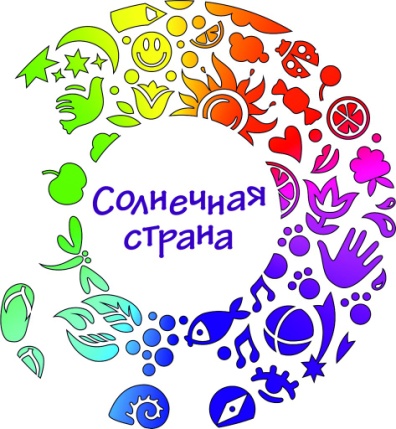 Анкетирование по выявлению степени удовлетворенности родителей предоставлением услуги организации отдыха и оздоровления детей и подростковУважаемые родители!Просим Вас принять участие в анкетировании, которое может помочь нам стать лучше и сделать отдых  для детей еще красочнее и разнообразнее.В  представленной таблице необходимо  отметить или, в какой степени Вы удовлетворены работой Детского Центра «Солнечная страна»Ваши пожелания по улучшению качества работы детского центра «Солнечная страна» для:Администрации:___________________________________________________Педагогического отряда:____________________________________________Медицинского персонала:___________________________________________Пищеблока: ______________________________________________________Хозяйственной службы: ____________________________________________Игра по станциямЭто командная игра, которая включает в себя различныеорганизованные этапы (пункты), маршрутные листы.КонкурсСостязание в каком-либо виде деятельности, имеющее цельювыделить наилучших участников, исполнителей, лучшей работы ит.п.Конкурсно-игровая программаМероприятие, совмещающее в себе игровые моменты сконкурсными заданиями.ОгонекЭто специфическая форма общения детей и взрослых,представляющая собой коллективное обсуждение отрядом ипедагогами прожитого дня, анализ проведенных акций искладывающихся в отряде взаимоотношений. Огонек – этокамерное общение, сугубо отрядная форма работы.Праздник (концерт)Массовое мероприятие, посвященное знаменательной дате илисобытию общенародного, традиционного характераТимбилдинг (веревочный курс)«Верёвочный курс» предусматривает преодоление интеллектуальных и эмоциональных и физических препятствий для улучшения навыков работы в команде и отношений внутри коллектива. Программа «Верёвочного курса» включает в себя прохождение диагностических, командных упражнений и заданий личностного прорыва.Игра-путешествиеИгра-путешествие – это коллективное творческое дело, участники которого делятся друг с другом своими знаниями, впечатлениями, предложениями о той или иной стороне окружающей жизни.ДискотекиДискотека — культурно-развлекательное танцевальное мероприятие, проводимое в специально отведённом месте либо на открытом воздухе.КвестыЗадание в ролевых играх (компьютерных или живого действия), которое требуется выполнить персонажу (или персонажам) для достижений игровой цели. Малые Олимпийские игры,эстафетыСпортивнаяэстафета – это соревнование в виде совокупности определенных командных дисциплин.ЗарницаСоветская и российская молодёжная военно-спортивная игра.В игре принимают участие сборные команды городов.Линейка (открытие и закрытие)Церемония закрытия происходит в предпоследний день смены (последний день отъезда).Закрытие смены состоит из четырех этапов: линейка, награждение, гала-концерт.Линейка проводится по образцу открытия смены, с заменой слов «открытие» на слова «закрытие», флаг спускается.На линейке или отдельно от нее проводится награждение (финальное награждение)НаправленностьЗадачиСодержание учебно-тематического плана образовательного компонента сменФормы работыЕстественнонаучная-способствовать формированию гармоничной личности с активной жизненной позиции и бережным отношением к природе.-экология и природа;-флора и фауна родного края-приобщение детей к разнообразному природоохранному социальному опыту-занятия в кружке «Эко-детство»  (практические занятия, мини - исследования);- квест игра «Корзинка добрых дел»;-викторины, беседы, игры;- конкурс рисунков «Береги природу»Социально- гуманитарная-развитие интеллектуальных и творческих способностей детей, воспитания чувства гражданственности и уважения к предшествующим поколениям героев;-способствовать формированию личности, имеющую  высоконравственные  идеалы, четкую гражданскую позицию, исполненной достоинства и самоуважения, знающую и уважающую свои корни, культуру, традиции и обычаи своего народа;развивать  навыки организации и осуществления сотрудничества с педагогами, сверстниками в решении общих проблем;-укреплять  доверие к другим людям;развивать доброжелательность и эмоциональную отзывчивость, понимание других людей и сопереживание им.-история культуры;- история России.- археология;- искусство кино;- культура быта;-русский язык и культура речиосновы медиа-информационных технологий;- основы психологии;- игровое конструирование.-акции добрых дел;-альбом памяти «Наследники героев»; защита проектов;- беседы «С чего начинается Родина», «Традиции моего народа»;-занятия в кружках «Народная кукла»,«Юные мастера»,«Палитра»-беседы;-заочные путешествия; -чтение книг-праздники; защита проектов;-коллективные игры на свежем воздухе.Физкультурно-спортивная- вовлекать детей в различные формы физкультурно-оздоровительной работы; -вырабатывать и укреплять  гигиенические навыки; - расширять  знания об охране здоровья. спортивная подготовка (бадминтон,  плавание, футбол, шашки и другие виды спорта), общая физическая подготовка и лечебная физкультура (фитнес-аэробика, лечебная физкультура, ритмическая гимнастика утренняя зарядка; беседы с использованием ИКТ, «Минутки Здоровья»,спортивные и подвижные  игры на улице, эстафеты; организация здорового питания детей; витаминизация пищи;организация спортивно-массовых мероприятий.Художественная-формировать навыки культурного поведения и общения;- прививать детям эстетический вкус;-развивать интерес к занятиям художественным творчеством;-развивать умение видеть красоту природы, труда и творчества.-исполнительство на струнных, народных, духовых, клавишных, ударных инструментах;- театральное творчество;-литературное творчество;- изобразительное искусство;-декоративно-прикладное творчество, дизайнтворческие конкурсы; защита проектов;оформление отрядных уголков;постановка спектаклей; выставки творческих работ игры-путешествия;просмотр мультфильмовФакторы рискаМеры профилактикиНеблагоприятные погодные условияОрганизация мероприятий согласно тематике смен в 2-х вариантах (на основе учёта погоды на свежем воздухе – в хорошую погоду, в помещениях лагеря во время плохих погодных условий)Отсутствие положительной динамики в оздоровлении детейКорректировка спортивных мероприятий, бесед, проведение индивидуальных занятий с детьмиНизкая активность детей в реализации программыВыявление индивидуальных способностей и интересов детей для приобщения  и занятости другой деятельностью (социально-значимой, спортивной, творческой и т.д.)Проблемы межличностных отношений, конфликты среди участников сменыИндивидуальная и групповая работа психолога, воспитателей; использование форм работы, способствующих сплочению коллективаНесоответствие сюжетной линии смены интересам участников сменыКорректировка программы в процессе реализации соответственно интересам детей; использование мотивирующих методов вовлечения участников смены в сюжетВведение ограничительных мероприятий, вызванных распространением новой коронавирусной инфекцииВыполнение рекомендаций по организации работы организаций отдыха детей и их оздоровления в условиях сохранения рисков распространения COVID-19№п/пНазвание разделов, темКоличество часовКоличество часовКоличество часов№п/пНазвание разделов, темВсегоТеорияПрактика1.Введение. Флора и фауна.10,50,52.Происхождение жизни223.Загадки явлений природы114.Живая и неживая природа10,50,55.От динозавра до человека. Место человека в природе.10,50,56.Многообразие животного мира.10,50,57.Далёкий близкий космос.20,51,58.Тайны человеческого организма.2119.Итоговое занятие (мини-проект)11Итого126,55,5ДатаПлан дня08.06.2021«День встреч»I половина дняЗаезд детей. Операция «Уют»Акция «Помоги собраться в школу!»II половина дняВыбор органа самоуправления в отрядах лагеря, оформление уголка, подготовка визитки своего отряда.Общелагерное мероприятие: игра-путешествие «Посвящение в жители «Солнечной страны»Огонёк знакомств «Расскажи мне о себе»09.06.2021«День открытий»I половина дняОтрядное мероприятие «Веревочный курс»Общелагерное мероприятие: экологический квест «По страницам «Красной книги»II половина дняОбщелагерное мероприятие: линейка, посвященная открытию лагерной сменыОбщелагерное мероприятие: открытие смены. Визитки городовДискотека 10.06.2021«День приключений»I половина дняОтрядное мероприятие: «Операция «Тайный друг»Общелагерное мероприятие: игра по станциям «Космическое путешествие»II половина дня Общелагерное мероприятие конкурс талантов «Лучше всех!»Дискотека11.06.2021«День театра»I половина дняОбщелагерное мероприятие: театрализованное представление «Театров миг волшебный»Фотокросс 1 город «Отражение природы»II половина дняОбщелагерное мероприятие: конкурсно-игровая программа «Я – артист»Вечерний огонёк12.06.2021«День России»I половина дняФотокросс 2 город «Отражение природы»Отрядное мероприятие: игра-путешествие «Флаг державы- символ славы»II половина дняОбщелагерное мероприятие: «Народы России»Кинофреш13.06.2021«День здоровья»I половина дняОбщелагерное мероприятие: «конкурсно-игровая программа «Здоровое поколение»Фотокросс 3 город «Отражение природы»II половина дняМарафон ценностей здорового образа жизни «Заряжайся на здоровье»Общелагерное мероприятие: игра по станциям «Шаг за ЗОЖ»Дискотека 14.06.2021«День цирка»I половина дняОбщелагерное мероприятие: «Фокусы для всех»Фотокросс 4 город «Отражение природы»II половина дняОбщелагерное мероприятие: «Цирковое шоу»Дискотека15.06.2021«День объятий»I половина дняОтрядное мероприятие: «Где логика?» Фотокросс 5 город «Отражение природы»II половина дняОбщелагерное мероприятие: «Мисс и Мистер «Солнечной страны»Вечерний огонек16.06.2021«День эколога»I половина дняОбщелагерное мероприятие: игра-путешествие «Как прекрасен этот мир!»Фотокросс 6 город «Отражение природы»II половина дняОтрядное мероприятие: час общения «Сказочный мир природы» Общелагерное мероприятие: экологическая игра «В союзе с природой»Дискотека17.06.2021«День танца»I половина дняОбщелагерное мероприятие: «Фитнес фестиваль»Фотокросс 7 город «Отражение природы»II половина дняОбщелагерное мероприятие: «Танцы народов мира»Кинофреш18.06.2021«День красок»I половина дняФотокросс 8 город «Отражение природы»Отрядное мероприятие: аквагрим «Детство-это я и ты!»II половина дняОбщелагерное мероприятие: модный показ «Красота – страшная сила»Дискотека19.06.2021«День доброты»I половина дняОбщелагерное мероприятие: конкурс рисунков на асфальте «Будущее в наших руках»II половина дняОбщелагерное мероприятие: игра по станциям «Квест добрых дел»Вечерний огонек20.06.2021«Милый друг, не скучай!»I половина дняОбщелагерное мероприятие: линейка, посвященная закрытию лагерной сменыII половина дняОбщелагерное мероприятие: закрытие смены «Мы встретимся вновь»Вечер гитарной песни21.06.2021«До скорой встречи!»I половина дняОтрядное мероприятие: «Операция «Чемоданчик»Выезд детей№п/пНазвание разделов, темКоличество часовКоличество часовКоличество часов№п/пНазвание разделов, темВсегоТеорияПрактика1.Вводная беседа о видах искусства112.Декоративно-прикладное искусство как вид изобразительного искусства20,51,53.Народные ремесла, ремесла родного края114.Литература как вид искусства10,50,55.Музыка как вид искусства10,50,56.Искусство театра 10,50,57.Искусство кино10,50,58.Танец и виды танцевального искусства20,59.«Как работает художник, чем пользуется»-мини -проект20,51,5Итого124,57,5ДатаПлан дня24.06.2021«День новых знакомств»I половина дняЗаезд детей. Операция «Уют»Акция «Помоги собраться в школу!»II половина дняВыбор органа самоуправления в отрядах лагеря, оформление уголка, подготовка визитки своего отряда.Общелагерное мероприятие: игра-путешествие «Знакомство с «Солнечной страной»Огонёк знакомств «Расскажи мне о себе»25.06.2021«День посвящения в жители «Солнечной страны»I половина дняОтрядное мероприятие «Веревочный курс»II половина дняОбщелагерное мероприятие: линейка, посвященная открытию лагерной сменыОбщелагерное мероприятие: открытие смены. Визитки городовДискотека 26.06.2021«День самообразования»I половина дняОтрядное мероприятие: конкурс рисунков на асфальте «Я художник – я так вижу»II половина дня Общелагерное мероприятие: интеллектуальная игра «Что? Где? Когда?» Кинофреш27.06.2021«День эпохи Возрождения»I половина дняОбщелагерное мероприятие: квест «Найди меня»Фотокросс 1 город «Как на той картине…»II половина дняОбщелагерное мероприятие: «А что было дальше?»Дискотека28.06.2021«Я могу вот так вот»I половина дняФотокросс 2 город «Как на той картине…»Общелагерное мероприятие: конкурсно-игровая программа «Импровизация»II половина дняОбщелагерное мероприятие: «Таланты среди нас»Дискотека29.06.2021«Мы за ЗОЖ»I половина дняОбщелагерное мероприятие: «конкурсно-игровая программа «Здорово жить!»Фотокросс 3 город «Как на той картине…»II половина дняВидео-челлендж  «Зарядись здоровьем»Общелагерное мероприятие: игра по станциям «Здоровая нация – здоровое будущее»Вечерний огонек 30.06.2021«День аквагрима»I половина дняОбщелагерное мероприятие: аквагрим «Свой среди своих»Фотокросс 4 город «Как на той картине…»II половина дняОбщелагерное мероприятие: «Краски лета»Дискотека01.07.2021«День самоуправления»I половина дняОтрядное мероприятие: «Операция «Уют»Фотокросс 5 город «Как на той картине…»II половина дняОбщелагерное мероприятие: «Пародия на вожатых»Вечерний огонек02.07.2021«День за кулисами»I половина дняОбщелагерное мероприятие: квест «Я познаю театр»Фотокросс 6 город «Как на той картине…»II половина дняОбщелагерное мероприятие: «Что скрывает маска?»Дискотека03.07.2021«День истории родного края»I половина Отрядное мероприятие: беседа «Достопримечательности Оренбургского края»Фотокросс 7 город «Как на той картине…»II половина дняОбщелагерное мероприятие: «По уголкам родного края…»Кинофреш04.07.2021«Рекордам – наши имена»I половина дняОтрядное мероприятие: «Веселые старты» Фотокросс 8 город «Как на той картине»II половина дняОбщелагерное мероприятие: «Малые Олимпийские игры»Дискотека 05.07.2021«Шаг вперед»I половина дняОбщелагерное мероприятие: «Фитнес фестиваль»II половина дняОбщелагерное мероприятие: «Танцы со звёздами»Вечерний огонек06.07.2021«Ты да я, да мы с тобой»I половина дняОбщелагерное мероприятие: линейка, посвященная закрытию лагерной сменыII половина дняОбщелагерное мероприятие: закрытие смены Вечер гитарной песни07.07.2021«Приезжайте к нам еще»I половина дняОтрядное мероприятие: «Операция «Чемоданчик»Выезд детей№п/пНазвание разделов, темКоличество часовКоличество часовКоличество часов№п/пНазвание разделов, темВсегоТеорияПрактика1.Введение в программу. Входная диагностика. Игры на знакомство10,50,52.Игры на сплочение113.Тренинговые занятия444.Тренинг лидерских способностей555.Итоговая диагностика11Итого120,511,5ДатаПлан дня10.07.2021«День встреч»I половина дняЗаезд детей. Операция «Уют».Акция «Помоги собраться в школу!»II половина дняОтрядные мастерские: Операция «Уют»Общелагерное мероприятие: игра-путешествие «Знакомство с «Солнечной страной»Огонёк знакомств «Расскажи мне о себе»11.07.2021«А вот и мы!»I половина дняОтрядное мероприятие «Веревочный курс»Общелагерное мероприятие: «Я + мы = команда»II половина дняОбщелагерное мероприятие: линейка, посвященная открытию лагерной сменыОбщелагерное мероприятие: открытие смены. Визитки городов.Дискотека 12.07.2021«День туризма»I половина дняОтрядное мероприятие «Орел и Решка»II половина дняОбщелагерное мероприятие: квест «По страницам любимых сказок»Вечерний огонёк «Загони джина в бутылку»13.07.2021«День музыки»I половина дняОбщелагерное мероприятие: конкурс рисунков на асфальте Фотокросс 1 город «Вот оно, какое наше лето»II половина дняОбщелагерное мероприятие: квест - детектив «Тайны книжних сокровищ»»Дискотека14.07.2021«День беспорядка»I половина дняОбщелагерное мероприятие: квест «Все наоборот»Фотокросс 2 город «Вот оно, какое наше лето»II половина дняОбщелагерное мероприятие: «В гостях у сказки»Дискотека15.07.2021«День активного отдыха»I половина дняОбщелагерное мероприятие: «Зарница»Фотокросс 3 город «Вот оно, какое наше лето»II половина дняОбщелагерное мероприятие: «Комический футбол»Вечер гитарной песни16.07.2021«День творчества»I половина дняКинофрешФотокросс 4 город «Вот оно, какое наше лето»II половина дняОбщелагерное мероприятие: «Синяя птица»Дискотека 17.07.2021«День воображения»I половина дняОтрядное мероприятие: «Я все могу, я все умею!»Фотокросс 5 город «Вот оно, какое наше лето»II половина дняОбщелагерное мероприятие: «В мире театра»Вечер гитарной песни18.07.2021«Танцевальный день»I половина дняОбщелагерное мероприятие: -игровая программа «Я могу вот так вот»Фотокросс 6 город «Вот оно, какое наше лето»II половина дняОбщелагерное мероприятие: конкурс «Пародий на известных героев сказок»Дискотека19.07.2021«День добра»I половина дняОбщелагерное мероприятие: «Почта добрых пожеланий»Фотокросс 7 город «Вот оно, какое наше лето»II половина дняОбщелагерное мероприятие: игра по станциям «Вместе - ярче»Вечерний огонек 20.07.2021«Однажды в сказочной стране…»I половина дняОбщелагерное мероприятие: игра по станциям «Волшебная сила искусства» Фотокросс 8 город «Вот оно, какое наше лето»II половина дня Общелагерное мероприятие: викторина «Сказка за сказкой»Дискотека21.07.2021«День любви и красоты»I половина дняОтрядное мероприятие: «Рисуем лето»II половина дняОбщелагерное мероприятие: «Мисс и Мистер «Солнечной страны»Вечерний огонёк22.07.2021«Мы встретимся снова…»I половина дняОбщелагерное мероприятие: Видео-акция «Передаем привет»II половина дняОбщелагерное мероприятие: линейка, посвященная закрытию лагерной сменыОбщелагерное мероприятие: закрытие смены «Мы будем помнить»Вечер гитарной песни23.07.2021«Ты меня не забывай»I половина дняОтрядное мероприятие: «Операция «Чемоданчик»Выезд детей№п/пНазвание разделов, темКоличество часовКоличество часовКоличество часов№п/пНазвание разделов, темВсегоТеорияПрактика1.Вводное занятий. Твоя Родина-Россия10,50,52.Знать своих предков-знать свою историю223.Герб, флаг, гимн 114.История моего края10,50,55.Я и общество10,50,56.Ты - гражданин России10,50,57.В жизни всегда есть место подвигу20,51,58.Готов к труду и обороне2119.Герои земли русской11Итого126,55,5ДатаПлан дня26.07.2021«День встреч»I половина дняЗаезд детей. Операция «Уют».Акция «Помоги собраться в школу!»II половина дняОтрядные мастерские:(оформление отряда)«Операция уют»Общелагерное мероприятие: игра-путешествие «Экскурсия по Солнечной стране»Огонёк знакомств «Расскажи мне о себе»27.07.2021«Посвящение в жители « Солнечной страны»I половина дняОтрядное мероприятие «Веревочный курс»Отрядное мероприятие «Веревочный курс»II половина дняОбщелагерное мероприятие: линейка, посвященная открытию лагерной сменыОбщелагерное мероприятие: открытие смены. Визитки городовДискотека 28.07.2021«День приключений»I половина дняОтрядное мероприятие «Операция «Чистюля»II половина дняОбщелагерное мероприятие: Игра по станциям «С земли на Луну прямым путем за 97 часов и 20 минут»Дискотека29.07.2021«В мире танца»I половина дняОтрядное мероприятие «Загони джина в бутылку!»Фотокросс 1 город «Дополнительная реальность»II половина дняОбщелагерное мероприятие: открытие малых олимпийских игрВечер гитарной песниВечерний огонёк30.07.2021«День талантов»I половина дняОтрядное мероприятие: «Операция «Тайный друг»Фотокросс 2 город «Дополнительная реальность»II половина дняТурнир по шашкам и шахматамОбщелагерное мероприятие: «Зажги свою звезду!»Дискотека31.07.2021«День танцев»I половина дняОтрядное мероприятие «Танцевальный марафон»Фотокросс 3 город «Дополнительная реальность»Турнир по пионерболуII половина дняОбщелагерное мероприятие: «Фитнесс фестиваль»Вечерний огонек01.08.2021«День дружбы»I половина дняФотокросс 4 город «Дополнительная реальность»Турнир по баскетболуII половина дняОбщелагерное мероприятие:Мистер «Солнечной страны» «Маленький принц», посвященный Дню космонавтикиДискотека02.08.2021«День путешествия к звездам»I половина дняОбщелагерное мероприятие: игра-квест «Дорога к звездам!»Фотокросс 5 город «Дополнительная реальность»Конкурс рисунков на асфальте «Человек и Вселенная»II половина дняОбщелагерное мероприятие: «Народы мира»Дискотека03.08.2021 «День самоуправления»I половина дняОбщелагерное мероприятие: «Лучший вожатый!»Турнир по футболуФотокросс 7 город «Дополнительная реальность»II половина дняОбщелагерное мероприятие: «Я -  вожатый! Ты - вожатый!» Дискотека04.08.2021«День открытых дверей»I половина дняМежотрядные гостевые «Кто там?»Фотокросс 6 город «Дополнительная реальность»II половина дняОбщелагерное мероприятие: концерт «Ты да я, да мы с тобой»Общелагерное мероприятие: конкурсно-игровая программа «Крестики-нолики» Вечер гитарной песни05.08.2021«День актерского мастерства»I половина дняФотокросс 8 город «Дополнительная реальность»Общелагерное мероприятие: закрытие малых олимпийских игр, награждение.II половина дняОбщелагерное мероприятие: Мы – в театре!Дискотека06.08.2021«День добрых слов и пожеланий»I половина дняОбщелагерное мероприятие: «Почта добрых пожеланий»II половина дняОбщелагерное мероприятие: «Все профессии нужны, все профессии важны»Вечерний огонек07.08.2021«До новых встреч!»I половина дняОбщелагерное мероприятие: Видео-акция «Передаем привет»II половина дняОбщелагерное мероприятие: линейка, посвященная закрытию лагерной сменыОбщелагерное мероприятие: закрытие смены «До новых встреч»Дискотека «Обнимашки»Вечер гитарной песни08.08.2021«Ты меня не забывай»I половина дняОтрядное мероприятие: «Операция «Чемоданчик»Выезд детей№п/пНазвание разделов, темКоличество часовКоличество часовКоличество часов№п/пНазвание разделов, темВсегоТеорияПрактика1.Цикл бесед «Культура – это……»2112.Народный эпос20,51,53.Наши предки (мини – проект)20,51,54.Искусство народов России. Изучение национального костюма2115.Национальные традиции2116.Мировая художественная культура (мини-проект)20,51,5Всего124,57,5ДатаПлан дня11.08.2021«День встреч»I половина дняЗаезд детей. Операция «Уют».Акция «Помоги собраться в школу!»II половина дняВыбор органа самоуправления в отрядах лагеря, оформление уголка, подготовка визитки своего отряда.Общелагерное мероприятие: игра-путешествие «Экскурсия по «Солнечной стране»Огонёк знакомств «Расскажи мне о себе»12.08.2021«Посвящение в жители «Солнечной страны»I половина дняОтрядное мероприятие «Веревочный курс»Общелагерное мероприятие: конкурсно-игровая программа «Веревочный курс»II половина дняОбщелагерное мероприятие: линейка, посвященная открытию лагерной сменыОбщелагерное мероприятие: открытие смены. Визитки городовДискотека 13.08.2021«День приключений»I половина дняОтрядное мероприятие «Операция «Чистюля»Фотокросс 1 город «Достопримечательности моего города и моей страны!»II половина дняОбщелагерное мероприятие: игра по станциям «В поисках пропавших экспонатов!»Дискотека14.08.2021«В мире танца»I половина дняОтрядное мероприятие «Загони джина в бутылку»Фотокросс 2 город «Достопримечательности моего города и моей страны!»II половина дняОбщелагерное мероприятие: конкурс «История танца!»Вечер гитарной песниВечерний огонёк15.08.2021«День талантов»I половина дняОтрядное мероприятие: «Операция «Тайный друг»Фотокросс 3 город «Достопримечательности моего города и моей страны!»II половина дняОбщелагерное мероприятие: «Лучше всех»Дискотека16.08.2021«День красоты»I половина дняОбщелагерное мероприятие: «Веселые старты!»Фотокросс 4 город «Достопримечательности моего города и моей страны!»II половина дняОбщелагерное мероприятие: игра по станциям «Путешествие Гулливера»Вечерний огонек 17.08.2021«День веселых и находчивых»I половина дняОбщелагерное мероприятие: «Актеры больших и малых сцен»Фотокросс 5 город «Достопримечательности моего города и моей страны!»II половина дняОбщелагерное мероприятие: «Народы мира»Дискотека18.08.2021«День спорта»I половина дняОтрядное мероприятие «В мире спорта»Фотокросс 6 город «Достопримечательности моего города и моей страны!»II половина дняОбщелагерное мероприятие: игра по станциям «Спортивные истории»Общелагерное мероприятие: «Черлидинг» Вечерний огонек19.08.2021«День открытых дверей»I половина дняОтрядное мероприятие: «Операция «Уют»Фотокросс 7 город «Достопримечательности моего города и моей страны!»Межотрядные гостевые «Кто ходит в гости по утрам, тот поступает мудро!»II половина дняОбщелагерное мероприятие: концерт «Как здорово, что все мы здесь сегодня собрались»Общелагерное мероприятие: конкурс бардовской песни «Как здорово, что все мы здесь сегодня собрались»Вечерний огонек20.08.2021 «День музыки»I половина дняОбщелагерное мероприятие: конкурсно – игровая программа «Студия СОЮЗ»Фотокросс 8 город «Достопримечательности моего города и моей страны!»II половина дняОбщелагерное мероприятие: конкурс «Мисс и Мистер «Солнечной страны»Дискотека21.08.2021«День сюрпризов»I половина дняОбщелагерное мероприятие: квест «Таинственные тропы»II половина дняОбщелагерное мероприятие: «Лучший вожатый»Дискотека22.08.2021«День улыбок»I половина дняОтрядное мероприятие: «Операция «Уют»Отрядное мероприятие: конкурс рисунков на асфальте II половина дняОбщелагерное мероприятие: «Мы в Театре!»Вечерний огонек23.08.2021«До новых встреч!»I половина дняОбщелагерное мероприятие: Видео-акция «Передаем привет»II половина дняОбщелагерное мероприятие: линейка, посвященная закрытию лагерной сменыОбщелагерное мероприятие: закрытие смены «До новых встреч»Дискотека «Обнимашки»Вечер гитарной песни24.08.2021«Ты меня не забывай»I половина дняОтрядное мероприятие: «Операция «Чемоданчик»Выезд детей№п/пНазвание разделов, темКоличество часовКоличество часовКоличество часов№п/пНазвание разделов, темВсегоТеорияПрактика1.Вводное занятие. Что я знаю о своём здоровье?10,50,52.Вредная еда10,50,53.Витамины с грядки10,50,54.Как правильно загорать10,50,55.История олимпийских игр2116.Водные процедуры2117.Спортивные эстафеты228.Подвижные игры на улице20,51,5Итого124,57,5ДатаПлан дня27.08.2021«День встреч»I половина дняЗаезд детей. Операция «Уют».Акция «Помоги собраться в школу!»II половина дняВыбор органа самоуправления в отрядах лагеря, оформление уголка, подготовка визитки своего отряда.Общелагерное мероприятие: игра-путешествие «Бродилки по «Солнечной стране»Огонёк знакомств «Расскажи мне о себе»28.08.2021«Посвящение в жители «Солнечной страны»I половина дняОтрядное мероприятие «Веревочный курс»Общелагерное мероприятие: «Развед-шоу»II половина дняОбщелагерное мероприятие: линейка, посвященная открытию лагерной сменыОбщелагерное мероприятие: открытие смены. Визитки городовДискотека 29.08.2021«День приключений»I половина дняОтрядное мероприятие «Операция «Чистюля»Общелагерное мероприятие: игра-путешествие «В гостях у Зевса!»II половина дняОбщелагерное мероприятие: конкурсно-игровая программа «Форд Боярд»Дискотека30.08.2021«День талантов»I половина дняОбщелагерное мероприятие: квест «Шерлок Холмс»Фотокросс 1 город «Дополнительная реальность»II половина дняОбщелагерное мероприятие: конкурс «Алло, мы ищем таланты!»Вечерний огонек 31.08.2021«День музыки!»I половина дняОтрядное мероприятие: игровая программа «Угадай мелодию»Фотокросс 2 город «Дополнительная реальность»II половина дняОбщелагерное мероприятие: «Студия СОЮЗ»Дискотека01.09.2021 «День открытых дверей»I половина дняОтрядное мероприятие: «Кладовая развлечений»Фотокросс 3 город «Дополнительная реальность»II половина дняОбщелагерное мероприятие: концерт «Поляна доброты»Общелагерное мероприятие: «Крестики-нолики» Дискотека02.09.2021«День веселых и находчивых»I половина дняОбщелагерное мероприятие: «Актеры больших и малых сцен»Фотокросс 4 город «Дополнительная реальность»II половина дняОбщелагерное мероприятие: «КВН. Летние приключения»Дискотека03.09.2021«День вежливости»I половина дняОтрядное мероприятие: «Операция «Уют»Общелагерное мероприятие: «Веселые старты!»Фотокросс 5 город «Дополнительная реальность»II половина дняОбщелагерное мероприятие: «Мисс и Мистер «Солнечной страны»Вечерний огонек04.09.2021«В мире танца»I половина дняОтрядное мероприятие «Веревочный курс»Фотокросс 6 город «Дополнительная реальность»II половина дняОбщелагерное мероприятие: «Фитнес фестиваль»Вечер гитарной песниВечерний огонёк «Тайный друг»05.09.2021«День российского кино»I половина дняОтрядное мероприятие «Операция «Чистюля»Фотокросс 7 город «Дополнительная реальность»КинофрешII половина дняОбщелагерное мероприятие: конкурс видеороликов «Камера! Мотор! Снято!»Дискотека06.09.2021«День мастеров»I половина дняОтрядное мероприятие: мастер-класс «Краски лета»Фотокросс 8 город «Дополнительная реальность»II половина дняОбщелагерное мероприятие: конкурс поделок «Дары природы»Межотрядные гостевые «Кто  ходит в гости по утрам, тот поступает мудро!»Вечерний огонек07.09.2021«День красоты»I половина дняОтрядное мероприятие: развлекательная программа «Гиннес-шоу»II половина дняОбщелагерное мероприятие: конкурсно-игровая программа «Мисс и Мистер «Солнечной страны»Дискотека08.09.2021«До новых встреч!»I половина дняОбщелагерное мероприятие: Видео-акция «Передаем привет»II половина дняОбщелагерное мероприятие: линейка, посвященная закрытию лагерной сменыОбщелагерное мероприятие: закрытие смены «До новых встреч»Дискотека «Обнимашки»Вечер гитарной песни09.09.2021«Ты меня не забывай»I половина дняОтрядное мероприятие: «Операция «Чемоданчик»Выезд детей№ п/пДолжностьШтатных единицОбразование1.Начальник лагеря1Высшее педагогическое 2.Методист1Высшее педагогическое3.Педагог-организатор1Среднее профессиональное образование в области педагогики4.Воспитатель9Среднее профессиональное образование в области педагогики и высшее  образование5.Ночной воспитатель4Высшее педагогическое6.Младший воспитатель18Среднее профессиональное образование в области педагогики в области педагогики7.Инструктор по спорту2Среднее профессиональное образование в области педагогики8.Педагог дополнительного образования4Высшее педагогическое9.Педагог - психолог1Высшее педагогическоеИтогоИтого41 шт.ед.№ п/пДолжностьЕдиницОбразование1.Заведующий отделением1Высшее медицинское2.Врач-педиатр1Высшее медицинское3.Врач-физиотерапевт1Высшее медицинское4.Помощник эпидемиолога1Высшее медицинское5.Зубной врач1Медицинское, среднее профессиональное6.Старшая медсестра1Медицинское, среднее профессиональное7.Дежурная медсестра4Медицинское, среднее профессиональное8.Медсестра массажного кабинета1Медицинское, среднее профессиональное9.Медсестра физкабинета3Медицинское, среднее профессиональноеИтогоИтого14 чел.ТематикаОтветственныйИтоги работы по подготовке Центра к летнему сезонуНачальник лагеряОрганизация инструктивной деятельности в лагере:Инструктаж по действию персонала в случае выявления обучающегося с симптомами заражения новой коронавирусной инфекцииИнструктаж по охране труда для младших воспитателей Вводный инструктаж по охране труда.Инструктаж по охране труда при проведении спортивных мероприятий.Инструктаж по охране труда при проведении массовых мероприятий на территории лагеряТекущие инструктажиНачальник лагеряИнженер по охране трудаИнструктор по физической культуреИнструктаж о порядке действий персонала на случай возникновения пожара в дневное и ночное времяИнструктаж по действиям сотрудников при возникновении угрозы совершения террористического акта.Педагог-организаторВоспитателиЗам. директора по ОБСпецифика сменыМетодистРабота с активом лагеряПедагог-организатор Организация досуговой деятельности детей в лагере, работа кружков, секций и творческих объединенийИнструктор по физической культуреПедагог дополнительного образованияОрганизация оздоровительной деятельностиНачальник лагеря, педиатр, старшая медсестраОсобенности  работы с родителями в лагереМетодист, педагог-организаторПодготовка КТДМетодист, педагог-организаторОрганизация дня самоуправления в лагереМетодист, педагог-организаторИтоги дня самоуправленияМетодист, педагог-организаторМониторинговая деятельность в лагереНачальник лагеря, методист, педагог-организатор, педагог - психологОрганизация выезда детейНачальник лагеряПодведение итоговВоспитатели, младшие воспитатели, специалисты по профилю№ п/пТема содержанияЗадачиНормы и методыПотокиМетодики1Знакомство с отрядами. Сбор предварительной информацииУстановление доверительных отношений в период адаптацииБеседа с подростками по предлагаемой схемеНачало потокаАнкета «Входная диагностика»2Этап развития коммуникативных умений: а) тренинг общения;б) описание игрушки детстваОпределение стратегии по отношению к учащимся; создание благоприятного климата в отрядахТренингПервые 3 дня каждого потокаРейтинговая лесенка3Аутотренинг. Музыкальная релаксация.Здоровьесбережение. Снятие эмоционального напряженияПросмотр видеофильма «Музыка для снятия стресса». Обучение релаксацииВторые 3 дня каждого потокаКоррекционная работа с детьми, воспитывающимися в семьях с отклонением в развитии (Автор В.В.Ткачева)4Психологическая игра «Я глазами других»Обучение умению давать психологическую характеристику членам отряда ИграТретьи 3 дня каждого потокаО.Н.Истратова «Психолог в средней школе» (стр.246-247)5Заключительный этап. Зарядка позитивного мышленияСоздание набора положительных качеств характераУчеба по основам психологических знаний «Характер. Личность. Темперамент»Последние 3 дня пребывания в потокеАнкета «Заключительная оценка пребывания в «Солнечной стране»КритерииПоказателиИндикаторыИсточники и инструментарийРазвитие познавательного и  творческого потенциала ребенкаКоличественный: охват отдыхающих, родителей, педагогов, количество мероприятий, экскурсий; количество детских работ (показатель по отряду);количество участников в КТД. Качественный: качество детских работ (работа в  творческих мастерских, участие  в мероприятиях, участие и результаты в конкурсах, фестивалях и т.д.).высокий уровень заинтересованности детей, качество подготовки к отрядным и общелагерным мероприятиям, увеличение  числа победителей и призеров конкурсов, олимпиад, фестивалей различного уровняжурнал посещения творческих мастерских, анкетирование  детей; рейтинг мероприятий;Развитие личностных качеств ребёнка, подростка, способствующих повышению социальной активности, формирование бесконфликтностиКоличественный: количество детей, участвующих в мероприятиях; количество проектов, личная заинтересованность (% участия) детей и подростков в организации и проведении КТД, ОЛМКачественный: участие в мероприятиях; выполнение заданий и поручений, уровень защиты и презентации проектов.рост социальной активности отдыхающих детейрейтинг мероприятий, проектов; анкетирование детей, проведение тестов.Повышение культуры ведения ЗОЖКоличественный: количество детей, участвующих в спортивных мероприятиях; посещающих спортивные секции и др.  Качественный: освоение детьми новых физических упражнений; результаты спортивных игр и состязанийвыработка положительной мотивации детей и подростков к принципам здорового образа жизнитаблица посещаемости зарядки; здоровое питание; собеседование; отсутствие травм; тест « Я в круге»1-я нед.Анкетирование.  Отрядные огоньки.1-я нед.Смотр отрядных уголков. Защита проектов. Чередование творческих поручений.2-я нед.Мониторинговые исследования.2-я нед.Анкетирование. Отзывы о пребывании в лагере.Родительский день/День      выездаАнкетирование по выявлению степени удовлетворенности родителей предоставлением услуги организации отдыха и оздоровления детей и подростков (Приложение 2.)ПостоянноКнига отзывов и предложений на стойке регистрации и в официальной группе ВКонтактеВремяРежимные моментыОтветственныеПримечание8.30 – 8.45Подъем «Вставай, с первыми лучами вставай!»Гигиенические процедурыГород Уютных комнатСобрание жителей Солнечной страныВоспитателиКомнаты для отдыха8.45 – 9.00Музыкальная утренняя зарядка в городе ЗдоровьяМладшие воспитателиСпортивный зал, спортивная зона9.00 – 9.15ЗавтракВоспитатели, младшие воспитателиСтоловая9.15 – 13.00Город Здоровья:Медицинские процедуры (по индивидуальному графику)Занятия в бассейне (по индивидуальному графику)Иппотерапия (по индивидуальному графику)Занятия в комнате психологической разгрузки (по индивидуальному графику)Медперсонал, ВоспитателиИнструктор по физической культуре,воспитателиКонюх, воспитателиПедагог-психологМедицинский блокБассейнКонноспортивный комплексКабинет психолога13.00 – 13.20ОбедВоспитатели, младшие воспитателиСтоловая13.20 – 15.50Час тишины в городе Уютных комнатМладшие воспитателиКомнаты для отдыха16.00 – 16.15ПолдникМладшие воспитателиСтоловая16.20 – 18.00Город Мастеров: занятия в творческих студиях и спортивных секциях (по индивидуальному графику)Педагоги доп. образования,инструктор по физической культуре, младшие воспитателиКабинеты школы, актовый зал, танцевальный зал, спортивный зал, спортивная зона18.00 – 19.00Город Здоровья: прогулка в парковой зонеВоспитатели, младшие воспитателиПарковая зона, спортивная зона 19.00 – 19.15Ужин  (по индивидуальному графику)Воспитатели, младшие воспитателиСтоловая19.15 – 19.30Город Затей: свободное время в игровой комнатеВоспитатели, младшие воспитателиКомнаты для отдыха19.30 – 20.40Город Затей: общелагерное мероприятие на свежем воздухеВоспитатели, младшие воспитателиАктовый зал, парковая зона20.45 – 21.00Поздний ужин (по индивидуальному графику)Воспитатели, младшие воспитателиСтоловая21.00 – 22.00Город Затей: дискотека, кинофреш (по индивидуальному графику)Воспитатели, младшие воспитателиПарковая зона, спортивный зал22.00 – 22.20Собрание отряда жителей Солнечной страны «Вечерний огонек». Подведение итогов дняВоспитатели, младшие воспитателиИгровые комнаты22.20 – 22.30Гигиенически процедурыВоспитателиКомнаты для отдыха22.30ОтбойВоспитателиКомнаты для отдыхаЗаполняется по желанию:Ваша Ф.И.О. _________________________  № (дата) заезда ребенка_____________Ф.И. ребенка___________________________________ Возраст ребенка_________ В который раз Ваш ребенок приезжает в наш Центр? _________________________Почему?______________________________________________________________Удовлетворены ли Вы?ДАЧастичноНЕТЗатруд-няюсьОрганизацией отдыха Вашего ребенкаОрганизацией оздоровления Вашего ребёнкаддоОрганизацией питания в лагереУчетом индивидуальных особенностей Вашего ребенка в лагереВозможностью проявиться способностям и умениям Вашего ребенкаОрганизацией досуговой деятельности, перечнем мероприятийУчастием ребенка в мероприятияхОрганизацией работы кружков и секцийОснащенностью настольными играмиРаботой воспитателейРаботой вожатых